МУНИЦИПАЛЬНОЕ БЮДЖЕТНОЕ ОБРАЗОВАТЕЛЬНОЕ УЧРЕЖДЕНИЕ ДОПОЛНИТЕЛЬНОГО ОБРАЗОВАНИЯ ДЕТЕЙ ДОМ ДЕТСКОГО ТВОРЧЕСТВА Р.П.ВОРОТЫНЕЦ НИЖЕГОРОДСКОЙ ОБЛАСТИМЕТОДИЧЕСКИЕ РЕКОМЕНДАЦИИ К БЛОКУ «ВОЖАТЫЙ ДООЦ «ВОЛЖСКИЙ БЕРЕГ»ПРОГРАММЫ ОБУЧЕНИЯ (ПОДГОТОВКИ) ОРГАНИЗАТОРОВ ЛЕТНЕГО ОТДЫХА И ОЗДОРОВЛЕНИЯ ДЕТЕЙ И ПОДРОСТКОВ 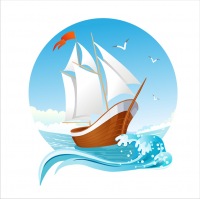 ВОРОТЫНЕЦ 2014Блок «Вожатый ДООЦ «Волжский берег» рассчитан на студентов Института транспорта, сервиса и туризма, педагогов образовательных учреждений района, старших вожатых, студентов непедагогических Вузов и других категории населения, желающих работать в ДООЦ «Волжский берег» вожатыми или воспитателями и носит обучающий характер. Занятия проходят на базе МБОУ ДОД Дом детского творчества р.п.Воротынец и ДООЦ «Волжский берег», организуются и проводятся методистом ДДТ по сопровождению и поддержке детского общественного движения, педагогами ДДТ, директором и заместителем директора ДООЦ «Волжский берег». Занятия проводятся в форме: теоретических и практических семинаров, групповых и индивидуальных консультаций, открытых мероприятий, «круглых столов» мастер-классов, конференций, деловых игр и др.Задачи данного блока:Обучение  состава педагогических работников  для детского образовательного оздоровительного  лагеря «Волжский берег»;Создание оптимальных условий для самообразования и профессионального развития;Организация деятельности педагогического отряда ДООЦ «Волжский берег» «БРИГ»;Обновление содержания деятельности  ДООЦ «Волжский берег»Учебный тематический  план обучения педагогического  отряда «БРИГ»ТЕМА 1 НОРМАТИВНЫЕ ДОКУМЕНТЫ, РЕГЛАМЕНТИРУЮЩИЕ ДЕЯТЕЛЬНОСТЬ ЛАГЕРЯВажно  обратить  внимание  на  следующие  нормативные  документы, регламентирующие жизнедеятельность лагеря в России. Конвенция о правах ребенкаКраткий обзор статей, касающихся прав детей(Извлечения)Статьи 1—4 определяют понятие «ребенок» (каждое человеческое существо до 18-летнего возраста),  утверждают  один  из  основных  принципов  Конвенции  —  приоритетность интересов  детей  перед  интересами  общества;  подчеркивают  необходимость недискриминационного  подхода  и  обозначают  законодательные  и  административные гарантии государства по обеспечению упомянутых в Конвенции прав.  Статьи  5—11  определяют  права  детей  на  жизнь,  имя,  гражданство;  сохранение  своей индивидуальности;  право  знать  своих  родителей  и  право  на  их  заботу  и  неразлучение; право,  ответственность  и  обязанность  родителей  (одинаковая  для  обоих);  право  на воссоединение с семьей. Статьи 12—17 носят особый характер, ибо в них излагаются права детей на выражение своих взглядов, своего мнения, на свободу мысли, совести и религии, ассоциаций и мирных собраний, доступ ребенка к сбору и распространению информации. Права, изложенные в этом блоке статей, никогда ранее не декларировались в международных актах. Статьи 20—26 определяют перечень прав детей особо непривилегированных категорий и обязанности  государства  по  защите  и  помощи  таким  детям:  сиротам  и  лишенным родительского  попечения,  беженцам,  неполноценным  в  умственном  или  физическом отношении;  отмечают  также  права  детей  на  соответствующий  уровень  медицинского обеспечения, а нуждающихся детей — на социальную помощь.  Статьи 28—31 излагают право ребенка на образование, в том числе получение бесплатного и  обязательного  начального,  на  обеспечение  школьной  дисциплины  с  помощью  методов, отражающих  уважение  человеческого  достоинства  ребенка;  получение  образования соответствующего  содержания;  право  меньшинства  пользоваться  своей  этнической, религиозной и языковой культурой; право детей на отдых и досуг.  Статьи  32—36  определяют  права  ребенка  на  защиту  со  стороны  государства,  от экономической,  сексуальной  и  любой  другой  эксплуатации,  от  незаконного  употребления наркотических средств и психотропных веществ; от похищения и торговли детьми.  Статьи 37—40 устанавливают права ребенка в случае совершения им правонарушения или преступления; отбытия наказания и социальной реинтеграции, а также право на охрану во время вооруженных конфликтов и войн. Статьи 41—45 относятся ко второй части Конвенции и определяют способы информации о ее  содержании  и  механизм  контроля  за  ее  выполнением  государствами,  которые  ратифицировали  Конвенцию.  Указывается  об  учреждении  Международного  Комитета  по правам ребенка с весьма широкими полномочиями. Статьи 46—54 относятся к третьей части Конвенции и определяют процедурно-правовые проблемы, принятия и соблюдения государствами требований Конвенции ООН. Трудовой кодекс Российской Федерации: официальный текстПодписан Президентом РФ 30.12.2001 № 197-ФЗ.(Извлечения)Статья 20. Стороны трудовых отношений Сторонами трудовых отношений являются работник и работодатель.  Работник — физическое лицо, вступившее в трудовые отношения с работодателем. Работодатель  —  физическое  лицо  либо  юридическое  лицо  (организация),  вступившее  в трудовые отношения с работником.  Статья 21. Основные права и обязанности работника  Работник имеет право на: •   заключение,  изменение  и  расторжение  трудового  договора  в  порядке  и  на условиях,  которые  установлены  настоящим  Кодексом,  иными  федеральными законами; •   предоставление ему работы, обусловленной трудовым договором; •   рабочее  место,  соответствующее  условиям,  предусмотренным государственными стандартами организации и безопасности труда; •   своевременную и в полном объеме выплату заработной платы в соответствии со своей  квалификацией,  сложностью  труда,  количеством  и  качеством выполненной работы; •   отдых,  обеспечиваемый  установлением  нормальной  продолжительности рабочего времени, предоставлением еженедельных выходных дней, •   полную  достоверную  информацию  об  условиях  труда  и  требованиях  охраны труда на рабочем месте; •   профессиональную  подготовку,  переподготовку  и  повышение  своей квалификации  в  порядке,  установленном  настоящим  Кодексом,  иными федеральными законами; •   участие в управлении организацией в предусмотренных настоящим Кодексом, иными федеральными законами и коллективным договором формах; •   защиту  своих  трудовых  прав,  свобод  и  законных  интересов  всеми  не запрещенными законом способами. Работник обязан: •   добросовестно  исполнять  свои  трудовые  обязанности,  возложенные  на  него трудовым договором; •   соблюдать правила внутреннего трудового распорядка организации; •   соблюдать трудовую дисциплину; •   выполнять установленные нормы труда; •   соблюдать требования по охране труда и обеспечению безопасности труда; •   бережно относиться к имуществу работодателя и других работников; •   незамедлительно  сообщить  работодателю  либо  непосредственному руководителю  о  возникновении  ситуации,  представляющей  угрозу  жизни  и здоровью людей, сохранности имущества работодателя. Статья 22. Основные права и обязанности работодателя  Работодатель имеет право: •   заключать, изменять и расторгать трудовые договоры с работниками в порядке  и  на  условиях,  которые  установлены  настоящим  Кодексом;  иными федеральными законами; •   поощрять работников за добросовестный эффективный труд; •   требовать от работников исполнения ими трудовых обязанностей и бережного отношения к имуществу работодателя и других работников, соблюдения правил внутреннего трудового распорядка организации; •   привлекать  работников  к  дисциплинарной  и  материальной  ответственности  в порядке,  установленном  настоящим  Кодексом,  иными  федеральными законами; •   принимать локальные нормативные акты. Работодатель обязан: •   соблюдать  законы  и  иные  нормативные  правовые  акты,  локальные нормативные акты, условия соглашений и трудовых договоров; •   предоставлять работникам работу, обусловленную трудовым договором; •   обеспечивать безопасность труда и условия, отвечающие требованиям охраны и гигиены труда; •   обеспечивать  работников  оборудованием,  инструментами,  технической документацией  и  иными  средствами,  необходимыми  для  исполнения  ими трудовых обязанностей; •   выплачивать в полном размере причитающуюся работникам заработную плату в сроки,  установленные  настоящим  Кодексом,  коллективным  договором, правилами  внутреннего  трудового  распорядка  организации,  трудовыми договорами; •   создавать  условия,  обеспечивающие  участие  работников  в  управлении организацией в предусмотренных настоящим Кодексом, •   обеспечивать  бытовые  нужды  работников,  связанные  с  исполнением  ими трудовых обязанностей. Статья 59. Срочный трудовой договор Срочный  трудовой  договор  может  заключаться  по  инициативе  работодателя  либо работника: •   с  лицами,  поступающими  на  работу  в  организации,  созданные  на  заведомо определенный  период  времени  или  для  выполнения  заведомо  определенной работы; •   для  работ,  непосредственно  связанных  со  стажировкой  и  профессиональным обучением работника. Статья 61. Вступление трудового договора в силу  Трудовой договор вступает в силу со дня его подписания работником и работодателем, либо со дня фактического допущения работника к работе с ведома или по поручению работодателя или его представителя. Статья 65. Документы, предъявляемые при заключении трудового договора При  заключении  трудового  договора  лицо,  поступающее  на  работу,  предъявляет работодателю: •   паспорт или иной документ, удостоверяющий личность; •   трудовую книжку, за исключением случаев, когда трудовой договор заключается впервые или работник поступает на работу на условиях совместительства; •   страховое свидетельство государственного пенсионного страхования; •   документ  об  образовании,  о  квалификации  или  наличии  специальных  знаний при  поступлении  на  работу,  требующую  специальных  знаний  или специальной подготовки.  В  отдельных  случаях  с  учетом  специфики  работы  настоящим  Кодексом  ...  может предусматриваться  необходимость  предъявления  при  заключении  трудового  договора дополнительных  документов.  При  заключении  трудового  договора  впервые  трудовая книжка  и  страховое  свидетельство  государственного  пенсионного  страхования оформляются работодателем.  Статья 68. Оформление приема на работу Прием  на  работу  оформляется  приказом  (распоряжением)  работодателя,  изданным  на основании  заключенного  трудового  договора.  Содержание  приказа  (распоряжения) работодателя должно соответствовать условиям заключенного трудового договора. При приеме  на  работу  работодатель  обязан  ознакомить  работника  с  действующими  в организации  правилами  внутреннего  трудового  распорядка,  иными  локальными нормативными  актами,  имеющими  отношение  к  трудовой  функции  работника, коллективным договором. Статья 76. Отстранение от работы Работодатель обязан отстранить от работы (не допускать к работе) работника: •   появившегося  на  работе  в  состоянии  алкогольного,  наркотического  или токсического опьянения, •   не прошедшего в установленном порядке обучение и проверку знании и навыков в области охраны труда, •   не  прошедшего  в  установленном  порядке  обязательный  предварительный  или периодический медицинский осмотр,  •   при выявлении в соответствии с медицинским заключением противопоказании для выполнения работником работы, обусловленной трудовым договором.  В  период  отстранения  от  работы  (недопущения  к  работе)  заработная  плата  работнику  не начисляется, за исключением случаев, предусмотренных федеральными законами. Статья 77. Общие основания прекращения трудового договора Основаниями прекращения трудового договора являются  1) соглашение сторон, 2)  истечение  срока  трудового  договора,  за  исключением  случаев,  когда  трудовые отношения  фактически  продолжаются  и  ни  одна  из  сторон  не  потребовала  их прекращения, 3) расторжение трудового договора по инициативе работника,  4) расторжение трудового договора по инициативе работодателя;  5)  отказ  работника  от  перевода  на  другую  работу  вследствие  состоянии  здоровья  в соответствии с медицинским заключением Статья 79. Прекращение  срочного трудового договора Срочный трудовой  договор,  заключенный  на  время  выполнения  определенной  работы, расторгается по завершении этой работы. Статья 81. Расторжение трудового договора по инициативе работодателя Трудовой договор может быть расторгнут работодателем в случаях:  1) сокращения численности или штата работников организации;  2)  несоответствия  работника  занимаемой  должности  или  выполняемой  работе вследствие: а) состояния здоровья в соответствии с медицинским заключением;  3)  неоднократного  неисполнения  работником  без  уважительных  причин  трудовых обязанностей, если он имеет дисциплинарное взыскание,  4) однократного грубого нарушения работником трудовых обязанностей: а) прогула (отсутствия на рабочем месте без уважительных причин более четырех часов подряд в течение рабочего дня); б)  появления  на  работе  в  состоянии  алкогольного,  наркотического  или  иного   15 токсического опьянения; г) совершения по месту работы хищения (в том числе мелкого) чужого имущества, д)  нарушения  работником  требований  по  охране  труда,  если  это  нарушение повлекло  за собой тяжкие последствия (несчастный случай на производстве, авария, катастрофа) либо заведомо создавало реальную угрозу наступления таких последствий; 8)  совершения  работником,  выполняющим  воспитательные  функции,  аморального проступка, несовместимого с продолжением данной работы. Статья 91. Понятие рабочего времени. Рабочее  время  —  время,  в  течение  которого  работник  в  соответствии  с  правилами внутреннего трудового распорядка организации и условиями трудового договора должен исполнять  трудовые  обязанности  Нормальная  продолжительность  рабочего  времени  не может превышать 40 часов в неделю.  Статья 100. Режим рабочего времени Режим  рабочего  времени  должен  предусматривать  продолжительность  рабочей  недели (рабочая  неделя  с  предоставлением  выходных  дней  по  скользящему  графику),  работу  с ненормированным рабочим днем для отдельных категории работников, продолжительность ежедневной работы (смены), время начала и окончания работы, время перерывов в работе, чередование рабочих и нерабочих дней, которые устанавливаются правилами внутреннего трудового  распорядка  организации  в  соответствии  с  настоящим  Кодексом,  иными федеральными законами, соглашениями.  Статья 101. Ненормированный рабочий день Ненормированный  рабочий  день  —  особый  режим  работы,  в  соответствии  с  которым отдельные  работники  могут  по  распоряжению  работодателя  при  необходимости эпизодически  привлекаться  к  выполнению  своих  трудовых  функции  за  пределами нормальной  продолжительности  рабочего  времени  Перечень  должностей  работников  с ненормированным рабочим днем устанавливается ... правилами внутреннего трудового распорядка организации  Статья 108. Перерывы для отдыха и питания  Время  предоставления  перерыва  и  его  конкретная  продолжительность  устанавливаются правилами  внутреннего  трудового  распорядка  организации  или  по  соглашению  между работником и работодателем.  Статья 111. Выходные дни Всем  работникам  предоставляются  выходные  дни  (еженедельный  непрерывный  отдых).  При пятидневной  рабочей  неделе  работникам  предоставляются  два  выходных  дня  в  неделю,  при шестидневной рабочей неделе — один выходной день Статья 189. Дисциплина труда и трудовой распорядок организации  Трудовой  распорядок  организации  определяется  правилами  внутреннего  трудового распорядка. Правила  внутреннего  трудового  распорядка  организации  —  локальный  нормативный  акт организации,  регламентирующий  в  соответствии  с  настоящим  Кодексом  и  иными федеральными  законами,  порядок  приема  и  увольнения  работников,  основные  права, обязанности и ответственность сторон трудового договора, режим работы, время отдыха, применяемые  к  работникам  меры  поощрения  и  взыскания,  а  также  иные  вопросы регулирования трудовых отношении в организации.  Статья  190.  Порядок  утверждения  правил  внутреннего  трудового  распорядка организации  Правила внутреннего трудового распорядка организации утверждаются работодателем с учетом мнения представительного органа ракитников организации. Статья 192. Дисциплинарные взыскания За  совершение  дисциплинарного  проступка,  то  есть  неисполнение  или  ненадлежащее   исполнение  работником  по  его  вине  возложенных  на  пего  трудовых  обязанностей, работодатель имеет право применить следующие дисциплинарныевзыскания: 1) замечание 2) выговор 3) увольнение по соответствующим основаниям. Статья 193. Порядок применения дисциплинарных взысканий До  применения  дисциплинарного  взыскания  работодатель  должен  и  требовать  от работника  объяснение  в  письменной  форме.  В  случае  Отказа  работника  дать  указанное объяснение составляется соответствующий акт. За каждый дисциплинарный проступок может быть применено только одно дисциплинарное взыскание. Приказ (распоряжение) работодателя о применении дисциплинарного взыскания объявляется работнику под расписку в течение трех рабочих дней со дня его издания. В случае отказа работника подписать указанный приказ (распоряжение) составляется соответствующий акт. Дисциплинарное  взыскание  может  быть  обжаловано  работником  в  государственные инспекции труда или органы по рассмотрению индивидуальных трудовых споров Статья 211. Государственные нормативные требования охраны Груда Требования  охраны  труда  обязательны  для  исполнения  юридическими  и  физическими лицами при осуществлении ими любых видов деятельности. Статья  212.  Обязанности  работодателя  по  обеспечению  безопасных  условий  и охраны труда Обязанности  по  обеспечению  безопасных  условий  и  охраны  труда  в  организации возлагаются  на  работодателя.  В  том  числе:  обучение  безопасным  методам  и  приемам выполнения работ по охране труда и оказанию первой помощи при несчастных случаях на производстве, инструктаж по охране труда; •   недопущение к работе лиц, не прошедших в установленном порядке обучение и инструктаж по охране труда, стажировку и проверку знании требовании охраны труда; •   организацию контроля за состоянием условии труда на рабочих местах; •   проведение  за  счет  собственных  средств  обязательных  предварительных  (при поступлении на работу) медицинских осмотров (обследовании) работников; •   недопущение работников к исполнению ими трудовых обязанностей без прохождения обязательных медицинских осмотров (обследований), а также в случае медицинских противопоказании; •   принятие  мер  по  предотвращению  аварийных  ситуаций,  сохранению  жизни  и здоровья работников при возникновении таких ситуации, в том числе по оказанию пострадавшим первой помощи; •   ознакомление работников с требованиями охраны труда; •   наличие  комплекта  нормативных  правовых  актов,  содержащих  требования  охраны труда в соответствии со спецификой деятельности организации. Статья 213. Медицинские осмотры некоторых категории работников Работники  детских  учреждений  проходят  указанные    медицинские  осмотры (обследования)  в  целях  охраны  здоровья  населения,  предупреждения  возникновения  и распространения заболеваний.  Статья 214. Обязанности работника в области охраны труда  Работник обязан: •   соблюдать  требования  охраны  труда,  установленные  законами  и  иными нормативными правовыми актами, а также правилами и инструкциями по охране труда; •   проходить обучение безопасным методам и приемам выполнения работ по охранетруда,  оказанию  первой  помощи  при  несчастных  случаях  на  производстве, инструктаж  по  охране  труда,  стажировку  на  рабочем  месте,  проверку  знаний требований охраны труда; •   немедленно извещать своего непосредственного или вышестоящего руководителя о любой ситуации, угрожающей жизни и здоровью людей, о каждом несчастном случае, происшедшем  на  производстве,  или  об  ухудшении  состояния  своего здоровья,  в  том числе  о  проявлении  признаков  острого  профессионального заболевания (отравления); •   проходить  обязательные  предварительные  (при  поступлении  на  работу) медицинские осмотры (обследования). Статья 292. Расторжение трудового договора Работник,  заключивший  трудовой  договор  на  срок  до  двух  месяцев,  обязан  в письменной  форме  предупредить  работодателя  за  три  календарных  дня  о  досрочном расторжении трудового договора.  Статья 352. Способы защиты трудовых прав работников Основными способами защиты трудовых прав и законных интересов работников являются: •   государственный  надзор  и  контроль  за  соблюдением  трудового законодательства; •   защита трудовых прав работников профессиональными союзами; •   самозащита работниками трудовых прав.Дополнительные документыЧасто  в  период  подготовки  к  работе  студенты,  будущие  вожатые,  задают  такой вопрос: «А какая ответственность может наступить в случае неисполнения своих обязанностей, которые  повлекли  за  собой  несчастным  случай?»  Ответ  на  него  можно  найти  в  ст.  156 Уголовного кодекса Российской Федерации (от 24.05.1996 г.) «Неисполнение обязанностей по воспитанию несовершеннолетнего». Приводим ее полностью:  «Неисполнение  или  ненадлежащее  исполнение  обязанностей  по  воспитанию несовершеннолетнего родителями или иным лицом, на которое возложены эти обязанности, а равно педагогом или другим работником образовательного, воспитательного, лечебного или иного  учреждения,  обязанного осуществлять надзор за несовершеннолетним, если это деяние соединено с жестоким обращением с несовершеннолетним, наказывается штрафом в размере от пятидесяти до ста минимальных размеров оплаты труда или в размере заработной платы или иного дохода осужденного за период до одного месяца, либо ограничением свободы на срок до трех лет, либо лишением свободы на срок до двух лет с лишением права занимать определенные должности или заниматься определенной деятельностью на срок до трех лет или без такового».  Инструкция  по  общим  мерам  безопасности  (разрабатывается  в  каждом лагере) Каждый работник оздоровительного лагеря обязан:  •   в  случае  возникновения  опасности  состоянию  здоровья  и  жизни  детей принять все меры для устранения этой опасности; •   ликвидировать  источники  травматизма,  устранять  нарушения  санитарного состояния, пожарной безопасности; •   не допускать нарушений правил техники безопасности; •   требовать от детей выполнения правил техники безопасности; •   контролировать  правильность  пользования  утюгами  и  другими электронагревательными приборами; •   не  допускать  ремонтировать  и  разбирать  электронагревательные  приборы, выключатели, электрические щитки, телерадиоаппаратуру; •   не  разрешать  детям  трогать  какие-либо  электрические  провода,  кабели, набрасывать на провода различные предметы; •   не разрешать детям стоять и сидеть на перилах и ограждениях; •   не допускать, чтобы дети заходили в подвалы корпусов, зданий, технических служб; •   следить за тем, чтобы дети не заходили в места, где стоят указатели «кабель 10 кВ» (или другой указатель, в зависимости от особенностей данного лагеря) «посторонним вход запрещен», «опасно» и т. д.; •   не допускать контакта здоровых детей с больными.   Хождение посторонних лиц по территории детского учреждения ЗАПРЕЩАЕТСЯ. Выход  вожатых  за  территорию  лагеря  допустим  только  с  разрешения директора  оздоровительного  лагеря  (в  отсутствие  его  —  с  разрешения  старшего воспитателя  или  старшего  вожатого).  После  прибытия  на  территорию  оздоровительного лагеря вожатый информирует директора оздоровительного лагеря о возвращении. Примерное содержание работы вожатогоДолжность: вожатый  Подчиненность: директору лагеря  Квалификация: •   возраст не менее 18 лет •   документ об окончании спец. курса «Педагогика летнего отдыха Права и обязанности вожатого. •   Лично отвечает за здоровье и благополучие всех детей своего отряда, •   информирует детей о правилах, нормах, традициях детского лагеря, •   организует детей на участие во всех лагерных, отрядных делах, •   контролирует прием пищи, •   проживает вместе с детьми, отдыхающими в детском лагере  •   соблюдает личную гигиену и безопасность, •   пользуется  всеми  гражданскими  правами,  предоставляемыми  остальным гражданам, •   исполняет профессиональные обязанности, соблюдая нравственные нормы, •   принимает участие в разработке содержания программ летнего отдыха, •   имеет  право  на  объективную  оценку  своего  труда,  которая  доводиться  до  его сведения, •   имеет право обжалования неоправданных, по его мнению, оценок своей работы, •   должен  быть  свободен  в  выборе  форм  и  методов,  которые  ему  представляются наиболее целесообразными для организации жизни коллектива, •   имеет право получить копию жалобы, если таковая имеет место, •   стремиться к полноценному выполнению своих профессиональных обязанностей, росту своего профессионального уровня,  •   постоянно  заботиться  о  нравственном  и  физическом  здоровье  вверенных  ему детей и подростков, •   принимает всевозможные меры для обеспечения безопасности детей, •   изучает  состав  отряда  и  индивидуальные  особенности  детей,  составляет  психолого-педагогическую характеристику отряда,  •   разрабатывает план работы отряда (с учетом плана работы лагеря) и представляет его на утверждение директора лагеря,  •   организовывает  работу  с  детским  коллективом  с  учетом  возрастных  и психологических особенностей детей,  •   работает с родителями ребят, •   соразмеряет возможности свои, детского лагеря и особенности детей,  •   использует  различные  методические  приемы,  формы  и  средства,  активизирующие деятельность ребят, •   сочетает индивидуальную, групповую работу с детьми разного возраста, •   принимает участие в организации и проведении общелагерных мероприятий, •   организовывает детей отряда на его оформление, анализирует и  корректирует систематически собственную деятельность. Вожатый:   входит в состав временного педагогического совета лагеря,   имеет право принимать участие в его работе;   изучает методы и формы работы в детском лагере;   посещает  со  своим  отрядом  мероприятия  в  других  отрядах  (с  целью  изучения  и анализа);   проводит анализ собственной деятельности;   систематически  знакомиться  с  педагогической  и  методической  литературой  и участвует в ее обсуждении. В  случае  конфликтов  между  вожатыми  и  работодателями,  связанными  с условиями  найма,  вожатые  имеют  право  требовать  создания  временного  органа  из представителей  обеих  сторон  (на  паритетных  началах)  для  урегулирования  этих конфликтов. Если средства и процедура, установленные для этих целей, будут исчерпаны, или  же  переговоры  будут  прерваны  из-за  полного  несогласия  сторон,  вожатые имеют право предпринимать такие меры, которые обычно предоставляются другим гражданам для защиты их законных прав. Единство требований для всех работающих в лагереВсе вожатые в детских лагерях должны помнить: в лагере нет чужих детей, все дети — общие, лагерные, наши. Чтобы  детям  в  лагере  было  комфортно,  чтобы  им  не  хотелось  уезжать,  вожатые должны работать дружно, согласовывать свои действия. Между партнерами должно быть доверие, желание понять другого, помочь ему. У  большинства  вожатых  опыт  работы  в  детском  лагере  —  это  одновременно  и первый опыт официального общения с руководством. В связи с этим вожатым надо ясно представлять  себе,  что  ожидает  от  них  администрация  лагеря.  Ответ,  очевидно,  один: чтобы  все  дети,  которые  приедут  в  лагерь,  вернулись  домой  живыми  и  здоровыми, отдохнувшими, набравшимися сил, а еще лучше — с желанием вновь приехать в этот лагерь. Второй вопрос — к вожатым: что ожидают они? Полагаем, что ответы сведутся к следующему:  чтобы  все  дети,  которые  приедут  в  лагерь,  вернулись  домой  живыми  и здоровыми, отдохнувшими, набравшимися сил, а еще лучше с желанием, если отдыхать в этом же лагере, то с этими же вожатыми. Следовательно, цели и у руководства, и у вожатых одинаковые. Так, почему, где же могут  возникать  конфликты  между  ними?  Видимо,  во-первых,  из-за  несовершенства законодательства,  и,  во-вторых,  из-за  различия  функций  директора  детского  лагеря  и вожатого. Вожатый является непосредственным организатором деятельности детей. На директора же возложены контрольные функции. Как избежать возможных конфликтов, выполняя общую задачу? Во-первых, вожатый не должен противопоставлять себя администрации. Во-вторых, вожатому следует считаться с тем, что он имеет меньше жизненного опыта (директор, как правило, старше его) и в силу возраста у него меньше развито чувство ответственности! Вожатый  независимо  от  распределения  обязанностей  не  может  снять  с  себя ответственности в отряде за все, что касается охраны жизни и здоровья детей. Он должен скрупулезно разъяснять детям вопросы безопасности с тем, чтобы быть ответственным не только перед законом, но и, что еще важнее, перед самим собой, перед своей совестью. Табу вожатого (выдержки из студенческих работ) •   Не позволять себе неодобрительных замечаний по поводу внешних и внутренних недостатков человека в присутствии других •   Не допускать оскорблений по отношению к детям со стороны других детей •   Не навязывать детям свою волю •   Не держаться изолированно от детей •   Не проявлять самоуправства в моменты неподчинения •   Не создавать стрессовых ситуаций для детей и коллег •   Не быть безразличным к недисциплинированности детей •   Не заниматься своими личными делами в рабочее время •   Не слушать только себя •   Не всегда искать виновного •   Не приказывать, а просить •   Не читать нотаций. Вспомни, помогало ли это тебе •   Не позволять равнодушного отношения к детям •   Не потакать ленивым •   Не пытаться выяснять что-либо с помощью силы •   Не вести беседы на запрещенные темы в присутствии детей •   Не срывать свое плохое настроение на детях •   Не командовать •   На пляже не загорать, а смотреть за детьми •   Не унижать детей и не смеяться над ними •   Нельзя запрещать что-либо, а потом позволять это же •   Нельзя быть хмурым, скучным, нудным, равнодушнымТЕМА 2 ЦЕННОСТИ ЛАГЕРНОЙ ЖИЗНИЧеловечество  постоянно  заботится  о  своем  будущем.  Созданные   международные организации,  проявляющие  заботу  о  детях,  понимают,  что  будущее  рождается  сегодня.  И, оно, будущее, определенно тем поколением, которое через 20 лет станет взрослым и от него зависит, как будет развиваться цивилизация. Международное сообщество пришло к выводу, что людей к этому нужно готовить. Один из вариантов, позволяющих эффективно решать эту проблему — детский лагерь. Существуют ценности, которые отражают сущность жизнедеятельности лагеря. Обстановка  лагеря,  которая  отличается  от  домашней  —  это  ключевой  фактор  в  определении  программы  и  целей  развития  лагеря,  одно  из  важнейших  и редких  свойств лагерной жизни, которое позволяет ребятам обрести опыт общения с природой. Именно это обуславливает некоторые ценности жизни в лагере. 1.  Опыт  самостоятельности.  Обстановка  совместного  проживания  детей  дает  им возможность познать способы жизни в группе сверстников вдали от дома, обучить детей поведению в коллективе. 2.  Развлечение  и  отдых.  Приобретение  навыков  проведения  отдыха,  которые  впоследствии  станут  сопровождать  ребят  на  протяжении  всей  жизни,  это  ценный  и полезный опыт. 3.  Опыт  демократии.  Детям  разного  воспитания  в  лагере  предоставляется возможность пожить в реальном демократическом сообществе. 4.  Детская  самодеятельность.  Участие  в  программах  лагеря  должно  быть  связано  с  интересами  и  потребностями  ребенка.  Только  в  таком  случае  дети  будут принимать активное участие в планировании и реализации идей лагерной жизни. 5.    Дружба с взрослыми. Взаимоотношения с вожатыми — это новый вид отношений  с взрослыми для большинства детей. Хороший вожатый это взрослый друг, такой вожатый, который любит детей, понимает их индивидуальность, оказывает им помощь, высказывает предложения, слушает и направляет их поведение. 6.    Индивидуальное  взросление  и  развитие.  Лагерь  должен  дать  ребенку  шанс  раскрыть свои собственные потенциальные возможности, испытать личную инициативу и завоевать уважение за свое индивидуальное поведение. 7.  Опыт здоровьесбережения. Тренировка безопасного и здорового  образа жизни,  «...тренируя...привычки  поддерживать  здоровый  образ  жизни.,  (и)  практическое  воплощение навыков, а не просто разговоры о безопасном и здоровом образе жизни.» 8.    Развитие новых навыков и интересов, усовершенствование прежних. Различные виды  деятельности в лагере высоко оцениваются впоследствии спустя годы. 9.    Развитие  духовной  жизни  и  ценностей.  Многие  из  этих  понятий  приходят  к детям сами, а не только через учение. 10.  Развитие  навыков  ответственности  за  свои  собственные  поступки; самостоятельного принятия решений; уважения прав других; межличностных отношений и адаптации в коллективе; заботы об охране природы. Режим дня и его организацияПринятый режим дня в лагере должен быть дифференцированным в зависимости от возраста детей. В зависимости от метеорологических условий в режим дня могут быть внесены изменения. В июне, июле месяце допускается более позднее укладывание детей и более поздний подъем. Подъем.  Некоторые  дети  очень  трудно  поднимаются  утром,  поэтому  желательно начинать  будить  их  раньше,  чтобы  к  общему  подъему  они  успели  проснуться  и  не чувствовали себя не такими как все. Подъем в отряде можно организовать с музыки, что часто способствует хорошему настроению в течение всего дня. Никогда нельзя кричать на детей  или  отчитывать  их  перед  другими  (и  даже  наедине)  за  поздний  подъем.  Полезно вспомнить,  как  мама  или  близкий  вам  человек,  поднимает  вас,  какие  при  этом  говорит слова,  и  проблем  с  подъемом  станет  меньше.  Не  забывайте  о  том,  что  настроение,  с которым  человек  поднимается,  создает  ему  настрой  на  весь  день.  Поэтому  вожатый должен  быть  требовательным,  но  в  то  же  время  веселым,  приветливым,  терпеливым  и внимательным.  Важно  помнить,  что  причиной  «сонливости»  может  быть  плохое самочувствие, переутомление, плохое настроение. Зарядка. Занимайтесь зарядкой вместе с детьми. Никакие слова не убеждают так, как личный  пример.  Физические  упражнения  должны  соответствовать  возрасту  детей, состоянию  их  здоровья,  уровню  физического  развития.  Зарядка  всегда  приносит удовольствие,  если  в  нее,  как и во  многие другие детские дела, вносятся элементы игры. Вариантов  проведения  зарядки  может  быть  много,  но  к  ее  организации  предъявляются определенные требования: время проведения зарядки — 10-15 минут; зарядка проводится на  открытом  воздухе;  во  время  дождливой  погоды  зарядка  проводится  в  хорошо проветренном помещении. Организация питания. Посещайте столовую коллективно, если нет других правил. Следите  за  тем,  чтобы  ребята  мыли  руки  перед  приемом  пищи.  Старайтесь  начинать  и заканчивать  прием  пищи  одновременно.  Не  забудьте  о  детях,  которым  что-либо противопоказано; организуйте им замену продуктов. Обращайте внимание на качество еды! Помните,  что  и  от  вас  зависит  нормальное  состояние  детских  желудков.  Следите  за дисциплиной в столовой. Обращайте внимание на то, чтобы дети не были голодными. Не забудьте оставить стол чистым. Тихий  час.  Дайте  возможность  детям  отдохнуть  и  способствуйте  этому.  Время отдыха составляет полтора-два часа. Это время, которое отводится для восполнения сил, дневного  сна,  пассивного  отдыха.  Малышей  уложите  спать.  Подросткам  дайте возможность  почитать,  поразмышлять  про  себя.  Заведите  правило:  в  тихий  час никаких разговоров, хождений. Однажды разрешенное хождение становится впоследствии чаще всего правилом. Свободное время. Оно должно быть организовано. Каждый ребенок должен иметь время для занятия любимым делом, для размышлений в тишине. Если ребенок не может организовать свое свободное время, вожатый должен позаботиться об этом, помочь ему. Самообслуживание. Будьте примером в самообслуживании. Напоминайте детям о том, что по утрам необходимо чистить зубы и умываться, а перед каждым приемом пищи мыть  руки;  что  вечером,  перед  сном,  необходимо  мыть  ноги  и  всегда  ходить  чистым  и опрятным.  Проверяйте  чистоту  постели  детей.  Старайтесь  приучать  их  пользоваться только личными средствами гигиены, обратив особенное внимание на расчески. Отбой. Настраивайте ребят на спокойный тон перед отбоем. Готовить детей ко сну начинайте  заранее,  так  как  у  них  часто  именно  после  отбоя  возникает  потребность совершать  все  гигиенические  процедуры..  Выполнив  их,  стремитесь  вовремя  уложить детей в постель с первого же дня, независимо от возраста. Проверьте, все ли дети на своих местах. Нет ли у кого-нибудь неотложных вопросов к вожатому. Перед отбоем проводите тихие  игры,  старайтесь  не  возбуждать  фантазии  детей.  Малышам  расскажите  сказку  с добрым концом; детям среднего возраста — приключенческую историю (с продолжением); подросткам  —  историю  о  любви.  Почитайте  стихи,  спойте,  сыграйте  на  гитаре.  Будьте спокойны, но требовательны. Перед  своим  сном  убедитесь,  что  все  дети  на  местах  и  все  дети  спят.  Никогда  не оставляйте детей одних, рассчитывая, что они уже спят.ТЕМА 3. ДИАГНОСТИКА ЛИЧНОСТИ РЕБЕНКА В ДЕТСКОМ ЛАГЕРЕПознав те или иные стороны личности ребенка, вожатый может спрогнозировать его дальнейшее  развитие,  установить  какие  интересы,  мотивы,  ценностные  отношения, способности, нравственные качества следует стимулировать, а какие — устранить. Как  изучать  детей  в  условиях  детского  лагеря?  В  связи  со  спецификой  детского лагеря  (отдаленность  от  дома,  отсутствие  рядом  близких  людей  и  друзей,  незнакомая обстановка  и  др.)  рассмотрим  некоторые  направления  в  изучении  ребенка,  которые реально использовать в таких условиях. 1.  Первичная  диагностика  (источником  информации  служат  родители  или  лица  их заменяющие)  проводится  вожатым  на  подготовительном  этапе.  Анкету  с  открытой формой  вопросов  заполняют родители на первой  встрече  с  целью заочного  знакомства вожатого с детьми. 2.  Медицинская  информация.  Сведения  о  состоянии  здоровья  можно  получить  из медицинских документов, представляемых родителями. 3.   Первичное  анкетирование  детей  (проводится  в  день  заезда).  Анкета  может содержать  следующие  вопросы:  фамилия,  имя  ребенка;  возраст,  число,  месяц,  год рождения;  ожидания  от  лагеря;  любимые  виды  деятельности  (чтение,  рисование, музыка, пение, спорт, лепка, другие); первый или второй раз в лагере; о чем мечтает и другие. 4.   Выявление лидеров. Помочь выявить лидеров может игра «Постройте ромб, квадрат ...». Вожатый предлагает ребятам взяться за руки и (сам — стоя в сторонке), просит изобразить круг, ромб,  квадрат.  Наблюдения  за  действиями  организаторов  построений  укажут  на  лидеров. Выбирая лидера, обратите внимание на детей, испытывающих сложности адаптации, склонных к временным депрессиям. Если вожатый сможет помочь таким детям, то в результате можно получить отличных лидеров, на которых можно положиться. 5.   Наблюдение за поведением детей. Понимая, что ребенок в лагере находится вдали от дома,  необходимо  постоянно  наблюдать:  за  его  поведением,  сменой  настроения, наличием или отсутствием аппетита, отношениями с ребятами в коллективе, состоянием здоровья. Любые замеченные изменения должны быть поводом для действий вожатого. 6. Изучение развития ребенка. Для детей младшего возраста возможно использование методов  сказки,  игр,  незаконченных  предложений,  цветопись.  Описание  ребенком происходящих событий; ролей, которые он приписывает своим героям; предметы, которые он  изображает,  дают  возможность  судить  о  его  ценностях,  развитии  мышления, воображении,  речи.  Рисунки  на  темы  «Я»,  «Я  и  мои  друзья»,  «Что  я  больше  всего люблю»,  «Моя  семья»  и  другие,  иллюстрации  к  сказкам  могут  рассказать  вожатым  о самочувствии ребенка, степени развития его самосознания. Тест  «несуществующее  животное»  позволяет  получить  информацию  об эмоциональном состоянии ребенка. В подростковом возрасте важное значение имеют методы анкетирования, тесты, дискуссии,  помогающие  открыть  себя,  познать  свой  характер,  свои  возможности, особенности  психических  процессов.  С  целью  выяснения  мотивов  деятельности, интересов,  самооценки  подростков  хорошо  использовать  методику  незаконченного предложения, где включить вопросы типа: •   если бы я был руководителем отряда, то ... •   чтобы в лагере было интересно, нужно ... •   если бы я был .... , то ...   7. Изучение  настроения  ребенка  после  проведенного  дня.  Во  время  работы  в оздоровительном  лагере  с  помощью  цветописи  (выражение  собственного  настроения  с помощью цвета) можно получить наглядную картину эмоционального состояния всех детей в отряде и динамику этого состояния. Предложите  детям  создать  экран  настроения,  используя  известный  тест  Макса Люшера: •   красный — восторженное настроение; •   оранжевый — радостное; •   желтый — спокойное; •   зеленый — уравновешенное; •   синий — грустное; •   фиолетовый — тревожное; •   черный — уныние. Цветопись — это материал к размышлению, осмыслению. Очень важно учесть, что долгое пребывание ребенка в красном цвете свидетельствует о пере возбудимости и может привести к эмоциональному срыву, который закончиться слезами, расстройством и может спровоцировать конфликт. Появление сине-фиолетово-черных оттенков на экране свидетельствует о наличии проблем в работе вожатого и требует с его стороны срочной помощи детям, выбирающим эти «цвета». Диагностика  —  это  не  только  оценка  изучения  качеств  личности,  но  и направленность движения педагога и ребенка от одной цели к другой. Возрастные особенности детейЧтобы  добиться  успеха  в  своей  деятельности,  вожатый  должен  стать  для  детей  и подростков не только руководителем и организатором, но и старшим товарищем, другом, к которому бы все прислушивались, человеком,  умеющим чувствовать настроение, правильно подбирать  игры,  разумно  реагировать  на  шалости,  умеющим  предотвращать  конфликты, контролировать  ситуацию,  разрешать  уже  возникшие  конфликты,  умело  предоставляющим детям  разумную  свободу.  Для  этого  воспитателю  необходимо  с  уважением  относиться  к детям, и, если это возможно, любить их, вне зависимости от их нравственных качеств знать свои обязанности и права, стремиться выполнять эти обязанности. Вожатый  должен  помнить,  что  готовых  рецептов  для  решения  педагогических ситуаций нет, но есть некоторые закономерности, зная которые, можно найти свой, наиболее удачный выход, свое решение. Знание  возрастных  особенностей  детей  и подростков, характеристик  физического развития,  особенностей  их  поведения  в  том  или  ином  возрасте  поможет  в  процессе воспитательной деятельности. Нагляднее  всего  (это  удобно  и  для  запоминания)  представить  такие  сведения  в виде таблицы Развитие детей младшего возраста (5-8 лет)Физический рост и развитие •   Руки и ноги растут быстрее тела •   общее управление телом хорошее •   координация глаз и рук улучшается к 7 годам •   сердечно-сосудистая система отстает в своем развитии от других органов и систем, что приводит к быстрой утомляемости, особенно от однообразных движений •   невелик запас прочности опорного аппарата •   слаба мускулатура, особенно спины, брюшного пресса, что повышает возможность раз личных травм во время игр (растяжение связок и т. д.), нарушение осанки  Развитие детей среднего возраста (9 — 11 лет)Развитие подростков (12 — 14 лет)Развитие старших подростков (14 — 16 лет)Прогнозируемые трудности в работе вожатогоВожатому не следует запрещать детям то, что он не в силах запретить. Для разрешения серьезных  проблем  необходимо  искать  другие  педагогические  приемы,  отличные  от простого запрета. Переключение  с  одного  вида  деятельности  на  другой  детям  не  всегда  дается  легко, особенно когда другой вид не особенно для них желателен (например, приготовление ко сну). Поэтому  не  рекомендуется  перед  сном  играть  в  шумные  подвижные  игры,  независимо  от возраста.  Вожатому  нужно  помнить,  что  время  проведения  любых  видов  деятельности необходимо планировать. Какие  же  ситуации  ожидают  вожатого  в  детском  оздоровительном  лагере,  которые можно спрогнозировать еще до отъезда в него? Проблемы детей младшего возрастаПроблемы детей среднего возрастаПроблемы детей-подростковПриведенные  данные  в  таблицах  представляют  общую  картину  тех  проблем,  с которыми  встретится  вожатый  в  детском  оздоровительном  лагере.  Дополним  эту информацию, а также рассмотрим некоторые из проблем подробнее. Дети  приезжают  в  летний  лагерь,  может  быть,  впервые  в  жизни  оказываются длительное  время  в  обстановке  вне  дома,  длительное  время  без  родителей.  Эта  новая обстановка  может  влиять  на  детей  по-разному.  Если  ребенок  активный,  самостоятельный, ищущий  «приключений»,  он  будет  в  лагере  стремиться  делать  то,  что  дома  не  мог  себе позволить —  у воспитателя  одни  заботы.  Если  ребенок  неуверенный  в  себе,  тоскует  по дому, по родителям, общении — у воспитателя другие заботы. Дети  в  оздоровительном  лагере  оказываются  в  новом  сборном  коллективе. Произошел разрыв старых дружеских связей, дети не знают друг друга, у них нет общих воспоминаний,  и  нет  еще  общих  интересов.  И  вот  образуются  группировки,  происходит формирование симпатий и антипатий. На этом фоне у детей могут возникнуть проблемы в общении. Некоторые дети замыкаются в себе, испытывают чувство одиночества. Это чувство может проявляться, когда ребенок впервые оказывается в непривычной обстановке  летнего  лагеря.  Нередко  лагерь,  обстановка  вне  дома,  дает  возможность ребенку проявить себя в новом окружении, выйти из изоляции, так как на нем нет ярлыка изгоя. Получив положительный импульс к общению в лагере, он, может быть, попытается построить  свои  отношения  с  коллективом  и  вне  лагеря.  Оздоровительный  лагерь  даст такому  ребенку  возможность  «найти  себя»,  раскрыть  свои  способности  в  какой-либо области. Возникают  проблемы  с  детьми,  которые  часто  в  обычной  жизни  обделены вниманием.  Медики  выделяют  следующие  симптомы  проявления  дефицита  внимания: беспокойные движения в кистях и стопах; нетерпение, неумение дождаться своей очереди во время игр и в различных ситуациях в коллективе; частые необоснованные переходы от одного  незавершенного  действия  к  другому;  неумение  тихо,  спокойно  играть; болтливость;  мешает  другим,  пристает  к  окружающим;  не  слушает  обращенной  к  нему речи; способен к совершению опасных действий, не задумываясь об их последствиях. Если ребенок первый раз в лагере, то он потребует большего внимания к себе. Вожатому надо помнить, что у него отсутствуют навыки в выполнении режима дня, он не приспособлен в самостоятельной жизни, он должен еще привыкнуть к общественному питанию; к  новым  порядкам.  Чувство  покинутости,  одиночества  испытывают,  как  правило,  именно такие дети. Если ребенок  не  первый  раз  в  лагере,  то  с  ним  возникают  другие  проблемы:  он всезнайка, у него раскованное поведение, он вспоминает о том, как было прошлым летом, позапрошлым, постоянно сравнивает данный лагерь с иными, противопоставляет себя другим детям. С таким ребенком могут быть проблемы, особенно в отношении сна в тихий час. Итак, новый сборный коллектив сформирован. Вожатому надо помнить о том, что у него  могут  возникнуть  с  детьми  разного  рода  разногласия  и  даже  противоречия  и  быть готовым  к  этому.  Так,  например,  следует  ожидать  разногласия  по  вопросам  организации «свободного» времени. В детском лагере, как и в любой семье, могут возникать самые различные ситуации, знания  о  которых  помогут  избежать  неприятных  последствий,  сложностей  со  здоровьем детей. Приведем краткую информацию по данному вопросу.  Энурез.  Нередко  дети  сталкиваются  с  этим  неприятным  явлением  в оздоровительном лагере: они мочатся в кровать. Роль вожатого заключается в том, чтобы избавить ребенка от смущения и унижения со стороны сверстников. Процедура смены белья должна быть проработана так, чтобы вожатые справлялись с ней тихо и аккуратно. Проблемы сна. Во-первых, может появиться хождение во время сна (лунатизм). Во-вторых,  могут  возникнуть  ночные  кошмары,  если  для  них  имеются  предпосылки.  Вожатый должен особенно внимательно следить за такими детьми и сообщить об этом врачу. Воровство. Когда обнаружится, что ребенок украл что-либо, с ним следует провести индивидуальную беседу, убедить в необходимости вернуть предмет и помочь ему вернуть похищенное с извинениями. Гиперактивность. Гиперактивный ребенок импульсивен, невнимателен и излишне активен, гоняется взад-вперед, редко занимается одним занятием или делом. Роль вожатого заключается в защите ребенка от его собственных действий, он должен постараться, чтобы ребенок  участвовал  в  обычной  деятельности  оздоровительного  лагеря.  Это  требует значительного  контроля.  Некоторые  дети  в  таком  состоянии  требуют  вмешательства врача,  поэтому вожатый должен быть постоянно внимателен к ним. Тоска  по  дому.  Наиболее  часто  дети  скучают  по  своим  родителям,  друзьям  или домашним животным, становятся плаксивы и падают духом. Занятие детей деятельностью, которая  позволяет  обрести  друзей  или  забыть  о  доме  —  один  из  способов  решения проблемы. В некоторых случаях вожатый обязан проконсультироваться по этому вопросу с директором оздоровительного лагеря. Суицидальное  поведение.  Вожатым  следует  научиться  распознавать надвигающиеся  признаки  депрессии,  улавливать  симптомы  поведения,  которые  часто предшествуют такому явлению. Любая попытка суицида должна рассматриваться со всей серьезностью,  в  то  же  время  осторожно,  и  не  только  вожатым,  но  и  административным персоналом, психологом. Сексуальное поведение. Подростки часто находят лагерь удобным для сексуального поведения,  когда  они  находятся  в  постоянном  контакте  со  сверстниками  вне домашней обстановки.  Такое  поведение  может  быть  агрессивно-гетеросексуальным  или  даже гомосексуальным  по  природе,  явным  или  скрытым.  Важно  говорить  об  отношении  полов откровенно, без нарочитого морализма, но и со всей тактичностью и чистотой. Оскорбление,  сопровождающееся  нанесением  телесных  повреждений.  В  лагере  у детей часто проявляется такое поведение, которое было скрытым в домашней обстановке. Признаки  жестокого  обращения  с  детьми  могут  быть  замечены  вожатыми,  например, наличие необычных синяков или шрамов и т. д. при осмотре детей, при смене одежды или в душевой.  Это  должно  стать  предметом  обсуждения  с  медицинской  сестрой  или  с директором  оздоровительного  лагеря.  Следует  не  допускать  таких  обсуждений  в коллективе, с друзьями — как своими, так и с друзьями ребенка. Признаки  сексуального  оскорбления  менее  заметны.  Некоторые  признаки идентифицированы американскими специалистами. Приводим их: •   Изменение  поведения,  крайние  перепады  настроения,  уход  в  себя,  страх  или повышенная плаксивость. •   Дети мочатся в кровать, их преследуют кошмары, страх при отходе ко сну или надевание перед сном дополнительной одежды. •   Необычная  сексуальная  активность  или  ярко  выраженный  интерес  к сексуальным вопросам для возраста, не соответствующего этому. •   Переход к безразличному поведению. •   Боязнь определенных мест, людей или видов деятельности, особенно если они остаются наедине с некоторыми людьми. •   Боль, чесотка, кровотечение, истечение жидкостей или влажность некоторых   40 мест тела. •   Жестокое обращение с животными. Химическое отравление. Детский лагерь не изолирован от окружающего мира, могут приноситься спиртные напитки, табак или наркотики для индивидуального употребления или совместного  использования  детьми  (или  персоналом).  Все  случаи  употребления  детьми наркотиков  должны  немедленно  становиться  достоянием  администраций  и  медицинских работников.  Необходимо  принимать  все  меры  к  предотвращению  распространения  и употребления спиртных напитков, наркотиков. Вандализм.  Явление,  когда  личная  или  лагерная  собственность  уничтожается детьми. Это признак серьезных проблем. Необходимо действовать так, чтобы не только помочь детям  обрести  понимание  тяжести  их  вины,  но  и  привлечь  их  к  участию  в восстановлении поврежденных или замене уничтоженных вещей. Стресс.  Роль  вожатого  лагеря  заключается  в  том,  чтобы  освобождать  детей  от стрессов, и самому не создавать стрессовых ситуаций. Если  в  отряде  есть  дети  с  различными  комплексами,  физическими  недостатками, хроническими  неинфекционными  заболеваниями,  то  необходимо  помочь  им адаптироваться в новой обстановке, следуя определенным правилам: •   акцентировать внимание на достоинствах ребенка; •   давать ребенку жить полноценной жизнью в коллективе; •   вести индивидуальные беседы как в отряде, так и с самим ребенком; •   замечать, когда ребенку трудно, не упускать его из поля зрения.  Нарушения дисциплины. При работе с разными детьми разного воспитания и из разных семей в обстановке, где они могут проявить новое или совершенно другое поведение, бывают  случаи,  когда  такое  поведение  неприемлемо  и  требуется  наведение  дисциплины  и порядка. В лагере, где сразу же после приезда оглашается длинный перечень запретов и правил, возникает  желание нарушить  все эти правила.  Но  в любом  обществе необходимы некоторые правила.  Необходимые  обстоятельства  и  способы  дисциплинирования  нужно  четко обрисовывать. Одновременно  и  вожатым  необходимо  помочь  понять  некоторые  правила.  Вожатый должен: 1.   Чувствовать время от времени необходимость для ребенка нарушать правила. 2.   Понимать, что дети не всегда могут справиться с работой по самоконтролю, но вожатый не должен  раздумывать,  когда  требуется  прекратить  отрицательное  поведение  ради  спокойствия группы и самого ребенка. 3.   Знать, что ребенок имеет обязанность в группе сверстников. 4.   Знать,  что  время  от  времени  нужно  понукать  детей;  но  понимать,  насколько  велико желание ребенка в этот момент лениться. 5.   Понимать, что время от времени перемена убеждений свойственна всем  человеческим существам. 6.   Использовать  постоянно  дисциплинарные  меры.  Только  тогда  они  будут  эффективны. Наказание  —  это  простой  способ,  который  по  возможности  должен  сопровождать отрицательные поступки и должен быть соразмерным. Категорически  запрещается  в  лагере  наказывать  детей  лишением  пищи, трудом,  словесно  оскорблять.  Эти  действия  часто  приводят  к  стрессу  по  вине вожатого. Важно  во  время  работы  с  детьми  выполнить  нижеследующие  операции  для снижения риска: 1.   Контроль деятельности одним или более руководителями должен осуществляться все время. 2.   Небезопасная практика или нарушение правил выполнения вида деятельности должны быть запрещены сразу же при появлении такого поведения. По всем случаям проявления нарушений дисциплины должны быть оформлены официальные документы.ТЕМА 4. ОРГАНИЗАЦИЯ ТРАДИЦИОННЫХ ДНЕЙ В ЛАГЕРЕТрадиционные дни (заезд, отъезд, родительский день) — особые в лагерной смене. Смена  состоит  из  определенных  периодов:  подготовительного,  организационного, основного, заключительного. Рассмотрим их по порядку. Подготовительный  период.  Этот  период  включает  в  себя  знакомство  вожатого  с детьми,  родителями,  администрацией  лагеря,  его  территорией.  Вожатый  участвует совместно с администрацией, врачами детского лагеря в регистрации детей и подростков, во время которой проводит анкетирование родителей (или лиц их заменяющих). В анкете могут содержаться вопросы, знание которых поможет вожатому заочно познакомиться с детьми  из  будущего  отряда,  особенностями  их  характера  и  поведения,  составить примерный план работы отряда на смену. Содержание анкеты может быть следующим. 1.  Фамилия, имя, отчество ребенка. 2.  Число, месяц, год рождения. 3.  Домашний адрес, телефон. 4.  Фамилия, имя отчество родителей (или законных представителей); место работы и телефон. 5.  Информация  о  том,  кому  можно  отдать  ребенка  после  отдыха  в  детском  летнем лагере, в родительский день, кроме родителей (законных представителей). 6.  Специфические неинфекционные заболевания ребенка и первая помощь при них. 7.  Причины возникновения возможных аллергических явлений. 8.  Специальные требования к диете. 9.  Особенности характера и поведения. 10.  Увлечения ребенка. 11.  Умение плавать. Доверительно  расспросите  родителей  о  наличии  у  ребенка  каких-либо специфических  болезней  (энурез,  аллергия  и  другие),  постарайтесь  убедить  их  в необходимости  для  вас  таких  знаний  для  организации  качественного  отдыха.  Узнайте,  как переносит  ребенок  поездку  в  автобусе.  Предложите  родителям  список  необходимых  вещей ребенку для летнего отдыха, обратив внимание на головной убор (и от дождя, и от солнца), сменную обувь, сменное нижнее белье. Пакет  необходимой  информации  для  отдыхающего  ребенка  может  содержать следующие документы: 1.   Паспорт детского лагеря, где указаны: •   название лагеря •   юридический адрес и телефон •   маршрут следования •   даты начала смен пребывания •   наличие водоема •   условия проживания детей •   количество детей в отряде •   условия комплектования отрядов •   возраст принимаемых детей •   наличие  мастер-классов,  спортивных секций,  специальных программ •   традиции лагеря •   особенности медицинского обслуживания детей •   наличие библиотеки, видеотеки, компьютерного салона, Интернета  2.  Примерный перечень, необходимой одежды (вид и количество). Если необходима специальная экипировка, например, ботинки или спальный мешок, то следует указать их характеристики или сообщить рекомендации о том какой вид выбрать. Важно напомнить родителям о необходимости маркировки собственности ребенка, с указанием фамилии, на случай  если  что-либо  будет  потеряно.  Если  имеются  ограничения  на  личные  вещи, например,  телефона,  то  такие  ограничения  следует  сразу  же сообщить. 3.  Важно указать, сам ли ребенок будет стирать собственную одежду. 4.  Приложите  бланк  для  информация  о  здоровье  ребенка,  который  должны заполнить родители. Попросите указать, требуется ли контроль за состоянием здоровья со стороны врача. Бланк должен четко оговаривать необходимую информацию: 4.1.  Контроль за состоянием здоровья (если требуется). 4.2.  Сведения  о  состоянии  здоровья:  аллергия,  перенесенные  заболевания,  операции, сделанные прививки. 4.3.  Медицинские препараты, прописанные врачом, которые ребенок принимает. 4.5. Адрес и телефонный номер для экстренной связи с родителями или опекуном. 5.  Дни или время посещения родителей, если имеются. 6.  Для лагерей дневного пребывания укажите схему ежедневного питания что ребенок должен взять с собой, а что предоставляется лагерем. 10.Для лагерей дневного пребывания укажите также предполагается ли ночной поход за это время, и предоставьте план и подготовку к походу. Организационный период —  это период  адаптации.  Поэтому  с  первого дня важной задачей  вожатого  становится  создание  в  отряде  устойчивого  климата  открытости, доброжелательности, товарищества, взаимной поддержки. С первых минут нужно пресекать попытки создания  «руководящих»  группировок,  игнорирующих  принципы  жизни  отряда,  проявление зазнайства, давления одних детей на других. Этот  период  включает  в  себя  заезд  в  лагерь,  знакомство  с  новым  окружением,  с предстоящей деятельностью. Длится 3—4 дня. Включает в себя: •   ознакомление  детей с историей, традициями, обычаями лагеря,  с расположением и назначением  помещений,  с  ближайшими  окрестностями,  с  педагогическим  и обслуживающим персоналом; •   организация  деятельности,  в  которой  бы  принимали  участие  все  дети;  создание ситуаций, в которых  они  моги  бы  быстрее  познакомиться,  диагностические процедуры  с  целью  выявления  склонностей,  способностей,  интересов  детей  и подростков; •   проведение  выборов  в  органы  самоуправления,  распределение  поручений  между членами отряда, определение участия каждого в коллективной деятельности; •   вовлечение  отряда  в  деятельность,  направленную  на  подготовку  праздника открытия лагеря. В  этот  период  в  отряде  можно  провести:  экскурсию  по  лагерю,  «огонек»  знакомств, операцию  «Уют», конкурс на лучшее оформление спальной комнаты, концерты  «Ромашка»; молния,  разнобой;  эстафету  любимых  занятий,  турнир  знатоков,  викторины,  фестивали рисованных фильмов, первый совет отряда, оформление отрядного уголка. Все это даст возможность  вожатому  составить  психолого-педагогическую  характеристику  отряда,  на  основании которой можно будет планировать коллективную творческую деятельность. И так, день заезда. Встречая детей в городе, учтите следующее: •   Явитесь к месту сбора заранее (за 1 час до назначенного времени). •   Подготовьте место сбора своего отряда, сделайте эмблемы для малышей. (Все это создаст хорошее настроение детям, родителям, вам.)  •   Составляйте  списки  мальчиков  и  девочек  отдельно,  выполняйте  инструкцию директора лагеря по приему детей, записывайте просьбы родителей. •   Проверьте автобус (чистоту, сидения, окна). •   Проведите инструктаж с детьми о поведении в пути следования: не открывать окон, не сорить, не вставать без разрешения, в случае необходимости обращаться к воспитателю (вожатому). •   Помогите детям попрощаться с родителями, напомните о дате родительского дня. •   Проверьте детей по списку. Посторонних в автобусе не должно быть. •   Доложите  директору  оздоровительного  лагеря  о  количестве  и  наличии зарегистрированных вами детей и готовности к отъезду. •   Займитесь своими текущими делами. •   При посадке в автобус придерживайтесь некоторых правил. Вот они: •   Спокойно пересчитайте детей, сделайте сверку по списку. •   Организуйте  посадку  детей  в  автобус,  учитывая  состояние  их  здоровья, элементарные правила этикета и т. д. •   Если  дети  маленькие,  организуйте  посадку  так,  чтобы  дети  сами  не  вносили вещи  в  автобус  (делайте  это,  например,  с  помощью  родителей  или  юношей старшего отряда). •   Нежелательно после окончания посадки родителям входить в автобус, даже если у кого-то из детей потекли слезы. •   Закончив  посадку  детей  в  автобус,  вновь  пересчитайте  их.  Убедитесь,  что  все дети на местах, нет никого посторонних в автобусе. •   Доложите директору оздоровительного лагеря. Прибыв в лагерь, сделайте следующее: •   Проверьте по списку детей. •   Распределите  их  по  корпусам,  палатам  (принцип  распределения:  по  желанию или по открыткам или по интересам). •   Дайте им время для раскладывания вещей: операция «Уют» (вещи — полотенца — песок в постели). •   Проведите первый организационный сбор. На этом сборе может состояться первоначальное знакомство детей друг с другом и с вожатыми. Рассмотрите вопросы, касающиеся жизни детей в лагере: правила внутреннего распорядка, обязанности дежурных; «нельзя» в нашем оздоровительном лагере; режим дня; правила пользования туалетами; хранение вещей в тумбочках; хранение вещей в шкафах, уборка  кровати;  уборка  в  палате;  чемодан  и  чемоданная;  посещение  столовой;  правила поведения  ночью;  правила  взаимного  уважения;  представление  администрации оздоровительного лагеря; информация о том, к комунужно обратиться в случае отсутствия вожатого рядом или в сложных ситуациях и т. д. Организуйте также экскурсию-знакомство с лагерем. Проведите вечернюю сверку. На  следующий  день  организуйте  «выборы»:  актив,  имя,  эмблема  девиз  и  т.  д. Займитесь планированием работы отряда. В организационный период желательно проводить коллективную работу и как можно реже отпускать детей от себя. Родительский день проводится в основном периоде смены. Это один из традиционных дней, ожидаемых, желанных для детей. Как разумно его организовать? Приезд  родителей  в  лагерь  —  праздник  для  детей.  Поэтому,  как  и  в  отношении любого праздника, здесь необходимы приготовления. Постарайтесь, чтобы праздник удался на славу. Дети так его любят! Подготовьте палаты, корпуса; нарядите детей; покажите все, что   вы  с  ребятами  сделали;  украсьте  место  встречи;  подготовьте  представление  «Наши таланты»;  придумайте,  как  вовлечь  родителей  в  игру  с  детьми.  Хорошо  продумайте,  как поступить и что сделать с детьми, чьи родители по различным причинам не смогут приехать. Не  дайте  возможности  остаться  таким  детям  в  одиночестве,  почувствовать  себя,  даже  на минутку,  одинокими.  Привлеките  к  этому  других  ребят.  Вспомните  о  своем  чувстве одиночества, которое вы могли когда-то испытывать, это поможет понять ребенка, помогите прочувствовать  это  и  другим  детям.  В  вашем  отряде  не  должно  быть  «забытых»  детей. Может быть, стоит организовать общий стол: с родителями, с детьми? Продумайте все до мелочей.  Твердо  помните,  что  должен  знать  каждый  ребенок  вашего  отряда,  о  чем  не должны забыть вы и о чем следует проинструктировать родителей. Каждый ребенок вашего отряда должен усвоить: •   Что нужно сделать, чтобы пойти с родителями на встречу: написать и принести заявление от родителей вожатому, если встреча состоится на территории отряда; написать  заявление  директору  оздоровительного  лагеря  и  с  его  визой  принести вожатому во всех других случаях; •   С кем он может уйти из отряда и что для этого ему необходимо сделать; •   О чем необходимо позаботиться после возвращения: доложить вожатому отряда о возвращении; •   Где можно провести время с родителями? Вожатому,  отпуская  детей  с  родителями  в  родительский  день  (или  в  какой-либо другой), надо помнить такие моменты: •   Иметь  на  руках  заявление  от родителей  (законных  представителей). Только на основании заявления можно отпустить из отряда; •   Если у вожатого есть какие-либо сомнения (отпускать ребенка или нет с приехавшими посетителями),  необходимо,  чтобы  заявление  было  подписано  у  директора оздоровительного лагеря (старшего воспитателя или старшего вожатого); •   Если вожатый собирается о чем-либо рассказать родителям, желательно поговорить прежде об этом с ребенком; •   Родителям важно: напомнить, какие продукты разрешены для передачи детям: —  овощи, фрукты (мытые) — ДА; —  консервы — НЕТ; —  сметана, творог, кефир — НЕТ; —  вода в любом виде — НЕТ; —  конфеты (карамель) — ДА; —  конфеты (шоколад) — НЕТ; —  колбаса — НЕТ; —  жареное — съесть с родителями; Попросите,  как  можно  убедительнее,  родителей  о  том,  чтобы  они  не перекармливали детей, так как после родительского дня обычно пополняются изоляторы. Ни  в  коем  случае  не  отлучайтесь  из  корпуса,  где  проживает  ваш  отряд, даже если ко всем детям приедут родители. Еще раз напомним, подумайте, чем занять детей, к которым не приехали родители. Убедите ребят, к кому родители приехали, что стоит поделиться гостинцами. Или сами устройте ему какое-либо угощение. «Придумайте» сказку причины отсутствия чьих-либо родителей. Помогите детям это пережить. Напомните  детям  о  замене  личного  белья  и  о  «ненужных»  вещах.  Беседуя  с родителями, для каждого из них найдите доброе слово о его ребенке, покажите, что он вам и отряду  не  безразличен.  Расскажите  о  том,  что  вас  волнует  в  нем  (здоровье,  питание, замкнутость, другое). Не торопитесь жаловаться родителям на ребенка, родители могут быть разные.  Стоит  задуматься:  а  будет  ли  польза  для  ребенка  после  вашего  разговора  с  родителями, нужен ли он им, как ни грустно это звучит? После  отъезда  родителей  проверьте  детские  тумбочки  на  предмет  хранения скоропортящихся продуктов. Банный день. Чтобы он прошел организованно, следуйте таким рекомендациям: •   соберите белье, просчитайте; принимайте белье у детей в каждой палате отдельно; •   попросите старших ребят сдать белье, привезти чистое и заправить постели; •   проследите за санитарной обработкой ногтей. Малышам помогите сами; •   проверьте  наличие  мыла,  шампуня,  мочалки,  полотенца,  нижнего  сменного белья (у малышей), одежды по сезону, головного убора; •   помогите в организации медицинского осмотра на педикулез; •   ведите в баню детей по группам (в зависимости от условий); •   во время мытья в каждом отделении (у ребят и девочек) должен быть взрослый; •   помогите промыть головы девочкам с длинными волосами; •   организуйте помощников из старшего отряда для мытья малышей; •   проверьте наличие ковриков в душевых; •   расскажите  детям  о  возможных  неожиданностях,  ожидающих  их  в  бане (отключение  холодной  или  горячей  воды,  скользкий  пол,  попадание  мыла  в глаза); •   проверьте, что делают дети младшего и среднего возраста с использованным бельем. Помогите им На заключительном этапе важно правильно организовать отъезд из лагеря. Дети чувствуют отъезд задолго до закрытия смены, обычно за 4-5 дней. Вожатому в эти  дни  нужно  не  потерять  бдительности,  нельзя  расслабляться  («вот  уже  и  окончание смены!»),  нужно  быть  предельно  внимательным.  Это  этап  подведения  итогов  работы, анализа  деятельности  каждого  ребенка.  Подведение  итогов  —  это  конкретные  дела: демонстрация результатов работы кружков, творческие отчеты групп, откровенный разговор по душам о прожитой смене, друг о друге. Кроме того — это специальные дела — прощание с лесом, с речкой, с лагерем, последнее купание, последняя зарядка, последний матч. Чувствуя  приближение  отъезда,  дети  начинают  нарушать  правила  внутреннего распорядка, если вожатые ослабляют требовательность, то ребята пытаются завершить все, что не успели в «свободной» жизни. Поэтому вожатому необходимо помнить следующее: •   работать по намеченному ранее плану; •   стремиться не нарушать режим дня; •   ограничить неорганизованное свободное время детей и подростков; •   стараться организовать коллективные дела, с привлечением каждого ребенка; •   не давать возможности скучать; •   не выпускать из поля зрения ни одного ребенка; •   продумать программу прощального вечера; •   четко планировать каждый рабочий момент. За день до отъезда сориентируйте детей на то, чтобы они сложили все свои вещи, нашли потерянное, отдали чужое. В «карнавальную» ночь, так называют последнюю ночь в лагере, ни на минуту не оставляйте своих детей, контролируйте ситуацию, соберитесь у костра (если это в вашем лагере  возможно),  вспомните  о  былом,  помечтайте  о  будущем.  В  эту  ночь  хорошо провести игру  «Я вам пишу». Игра идет вкруговую. Для нее нужны бумага и ручки для каждого участника. Ребята получают задание подписать внизу в правом углу свой лист и передать его соседу справа. Тот, у кого оказался лист с именем соседа, может адресовать ему несколько слов. Что писать? Все, что хочется сказать этому человеку: добрые слова, пожелания, признания, рисунок, стихотворение. Для  того  чтобы  слова  не  были  прочитаны  вслух,  никем  кроме  адресата,  нужно загнуть  верхнюю  часть  листка.  Затем  этот  листок  передается  соседу  справа.  Так продолжается до тех пор, пока лист не придет к тому, кому адресован. Интересно начинать читать все письма одновременно, даже, если кто-то получает его раньше других. Такие письма из лагеря хранятся как самые нежные реликвии. День отъезда. В этот день: •   спокойно соберите белье (по каждой палате отдельно), просчитайте, сдайте; •   уберите палаты, оставьте их в чистоте и порядке; •   проверьте, все ли свои вещи собрали дети; •   напомните ребятам о том, как себя вести при посадке в автобус, вспомните, что у вас в отряде много джентльменов; •   напомните детям о том, что каждый ребенок едет со своим отрядом; •   еще раз напомните им, как вести себя в автобусе, можно ли открывать окна (бросать бумажки, огрызки); •   напомните о том, как выходить из автобуса; •   скажите детям о том, что перед уходом с родителями, необходимо об этом обязательно предупредить вожатого. Рассадив  детей  в  автобусе,  разместив  детские  вещи,  вожатый  считает  детей, проверяет  списочный  состав;  убеждается  в разумной  посадке  детей,  не  забыв  о  тех,  кто плохо  переносит  поездку  в  транспорте;  закрывает  двери  автобуса;  докладывает руководителю колонны о готовности к отъезду. Детей, которых не встретили родители, провожают организованно вожатые. Только после  того  как  каждый  ребенок  встретится  со  своими  родителями,  вожатый  может облегченно вздохнуть: завершилась работа в оздоровительном лагере.ТЕМА 5 ОСОБЕННОСТИ РУКОВОДСТВА КОЛЛЕКТИВОМДетский коллектив Настоящий, сплоченный коллектив не возникает сразу, а формируется постепенно, поэтапно,  чему  способствует  совместная  деятельность  ребят-участников  групп.  В зависимости от стадии развития детского коллектива вожатый использует различные стили руководства им. Рассмотрим некоторые стили руководства детским коллективом с учетом специфики и характера деятельности.  Приказание: —  четко ставьте цели и инструктируйте ребят —  чаще проводите инструктаж —  уточняйте, как поняты ребятами конкретные задания —  кратко с каждым исполнителем уточните его действия —  проверяйте выполнение заданий —  отмечайте ошибки и хорошо выполняемые поручения —   будьте требовательны, но тактичны  Распределение и стимулирование: —  оценивайте и учитывайте в работе индивидуальность характеров ребят —  выявляйте общие интересы —  если необходимо — давайте задания —  следите за тем, чтобы задания выполнялись точно —  хвалите в присутствии других —  недостатки разбирайте наедине —   поощряйте за позитивную самостоятельную деятельность Участие в принятии решений: —  ставьте цель, не уточняя способов достижения —  ограничивайте прямые указания и контроль —  создавайте системы самоконтроля —  проводите консультации по отдельным проблемам —  поощряйте высказанные замечания —  предоставляйте больше самостоятельности —   не самоустраняйтесь от контроля  Передача полномочий: —  оказывайте поддержку и помощь, если ребята просят о ней —  избегайте вмешательства в дела без особой необходимости —  не ослабляйте контроль —  соизмеряйте возможности ребенка и сложность задания —  не забывайте хвалить ребят как можно чаще Педагогический коллективВ процессе общения полезно задуматься над тем, что движет людьми, когда они совершают те или иные поступки, какие факторы влияют на адекватность нашей оценки другого человека. Итак, какие же факторы отражаются на нашем восприятии другого человека и на характере  наших  отношений  с  ним?  Кричевский.  Р.Л.  рассматривает  следующие факторы: 1.   Житейские  стереотипы.  Оценивая  другого  человека,  не  стоит  спешить  с   окончательными  выводами  и  оценками  полезно  задаться  вопросом  относительно делаемых  умозаключений,  проверяя,  не  подвержены  ли  они  влиянию  какого-либо житейского «штампа». 2.   Установка. Не торопитесь делать свои суждения о людях, особенно если вы их мало и плохо знаете. Легко навесить ярлык, но гораздо труднее от него избавиться. 3.   Эмоциональное состояние человека. Когда у нас на душе радость, весь мир окрашен  в  светло-розовые  тона.  И,  напротив,  человек  может  быть  сильно  раздражен  и оттого  зол  на  весь  белый  свет,  стоит  «на  сердце  кошкам  заскрести»,  цветовая  гамма изменяется на уныло серую. Всегда ли помним мы об этом? В процессе общения мы не только стремимся «проникнуть» в личность человека, но и пытаемся объяснить причины его поведения. Чем вызваны успехи одного человека и неуспехи другого? Почему действия одних людей кажутся значительными,  а других — нет? Ответы на эти и другие вопросы можно получить изучив интепретационные ошибки. Зная  о  них,  легче  избежать  всевозможных  осложнении  в  процессе  построения взаимоотношений с руководством. Ошибка  первая.  Нередко  мы  склонны  объяснять  собственные  успехи причинами личностного  характера  («я  добился  успеха,  потому  что  я  способный»),  а  неудачи  — причинами  ситуационного  характера  («я  потерпел  неудачу,  потому  что  так  сложились обстоятельства»).  При  интерпретации поведения других людей используется  совершенно другая логика. Их неудачи мы склонны объяснять личностными моментами, а успехи — внешними обстоятельствами. Ошибка вторая. Мы часто полагаем, что так, как думаем мы, думает большинство людей — это ошибка «ложного согласия». Ошибка  третья.  Это  ошибка  «неравных  возможностей  ролевого  поведения». Возникает  она  по  той  причине,  что  порой  выполняемая  социальная  роль  позволяет человеку  демонстрировать  свои  преимущества  и  скрывать  недостатки.  Чаще  всего возникает  в  процессе  реализации  профессиональной  деятельности.  Понятно,  что возможности подчиненного, в частности вожатого, более ограничены. Ошибка четвертая. Ошибка «иллюзорных корреляций». Она проявляется в нашем стремлении апеллировать к причинам, которые легче припомнить. Но при этом подлинные причины упускаются. Что необходимо для организации построения отношений с другим человеком? 1.   Установка  человека  на  общение.  Вожатому  необходимо  настроиться  на соответствующие отношения с руководителем и коллегами. Необходимо «установить» себя на тех людей, с которыми предстоит иметь дело. Тем самым вы демонстрируете готовность и желание общаться. 2.   Моделирование личностных особенностей собеседника. Важно учитывать интересы людей, с которыми придется сталкиваться в повседневной работе. 3.   Принцип  «себе-подобие».  Обращаясь  к  коллегам,  руководству  лагеря,  мы  не всегда задумываемся над тем, насколько наша просьба реально  выполнима,  приятно ли человеку  заниматься  ею.  Не  проще  ли  всегда,  стараться  представить  себя  на  месте другого? 4.   Самоподача. Мы должны соответствующим образом подать себя. В ситуации общения  в  детском  лагере  самоподача  может  осуществляться  разными  путями:  манерой обращения  к  человеку,  демонстрацией  отношения  к  нему.  По  Леонтьеву  А.А.  мотивы самоподачи  могут  быть  различными:  стремление  к  развитию  отношений, самоутверждение  личности,  необходимость  профессионального  плана.  Независимо  от мотивов отношений, главное, чтобы они развивались в нужном направлении. 5.   Если  мы  хотим  расположить  руководство  к  себе,  необходимо  стремиться  к открытой  демонстрации  намерений;  проявлять  теплоту  и  доброжелательность  в   отношениях  с  коллегами;  быть  компетентным  в  разрешаемой  проблеме;  убедительно излагать информацию. На пути к взаимопониманию могут встретиться разные трудности: •   недопонимание. Склонность некоторых людей не говорить того, о чем они в самом деле думают  и  чего  хотят  на  самом  деле.  Стремление  говорить  то,  что  они  должны  говорить руководителю, а не то, что бы хотели сообщить на самом деле. •   Отсутствие  обратной  связи.  Неумение  слушать  собеседника.  Отставание  слова  от мысли.  Стремление  дать  собеседнику  желательный  для  пего  ответ.  Неумение  сиюминутную информацию подчинить содержательному рассмотрению. •   Коммуникативные  барьеры:—  индивидуальные  особенности  людей  (кто-то более  замкнут,  кто-то  менее  решителен,  излишне  застенчив,  чрезмерно  назойлив, вздорный, конфликтный), психологические отношения общающихся (взаимные антипатии, неприязнь, несовместимость), отсутствие необходимых навыков, «техник общения». Психологи предлагают ряд приемов, способствующих увеличению вероятности успеха в построении общения: 1.   поставьте  себя  на  место  другого  человека.  Как  он  смотрит  на  мир?  Что  значит быть в его положении? 2.   Поразмыслите над тем, во что он вкладывает свои силы? 3.   Установите,  что  влияет  на  поведение  этого  человека.  Есть  ли  силы  или обстоятельства, способные привести к переменам в нем? 4.  Работайте  над  созданием  открытых  отношений.  Это  приведете  каждого  из  вас  к необходимости мириться с другим. В  процессе  работы  в  детском  лагере  у  вожатого  возникают  ситуации,  когда необходимо повысить настроение, снять неблагоприятное эмоциональное или стрессовое состояние.  Р.Л.Кричевский  в  своей  книге  «Если  вы  руководитель  ...»  приводит  перечень «детерминантов хорошего настроения». Обратимся к ним. Компоненты хорошего настроения: •   Человеческие отношения. •   Пребывание в обществе счастливых людей •   Умение заинтересовать своим рассказом •   Пребывание в кругу друзей •   Наблюдение за людьми •   Откровенная и открытая беседа •   Выражение своей любви •   Высказывание комплиментов и похвал в чей-либо адрес •   Встреча за чашкой чая •   Осознание оказать помощь другим •   Умение развлечь и развеселить окружающих •   Приобретение новых друзей  Снижают депрессию: •   Смех •   Расслабленность •   Размышление о чем-либо хорошем •   Размышления о людях, к которым относишься с симпатией •   Наблюдение за красивым пейзажем •   Возможность дышать свежим воздухом •   Ощущение чистой одежды •   Хороший сон по ночам •   Прослушивание любимой музыки  •   Улыбка •   Убежденность в благополучии семьи и близких •   Занятия физической культурой Способствует улучшению настроения процесс самоорганизации: •   Умение настоять на своем •   Чтение рассказов, романов, стихов •   Планирование и организация какого-либо действия •   Четкое выражение своих мыслей •   Приобретение новых знаний и навыков •   Получение похвалы или комплимента •   Качественное выполнение своей работы Работая в коллективе, стремитесь выстроить разумно, насколько это возможно, свои отношения как с коллегами, так и с руководством. Воспользуйтесь «Принципами мудрого отношения к жизни»: 1.   уметь отличать главное от второстепенного 2.   знать меру воздействия на события 3.   уметь подходить к проблеме с разных сторон 4.   готовить себя к любым неожиданным событиям 5.   воспринимать  действительность  такой,  какова  она  в  реальности,  а  не  в  нашем воображении 6.   стараться понять других 7.   уметь извлекать положительный опыт из всего происходящего В реальной жизни, вожатый, отправляясь на летнюю педагогическую практику, часто испытывает определенные страхи, которые не способствуют повышению качества работы. Попытаемся помочь понять их, и, тем самым, избежать в своей деятельности. Несколько  лет  назад  немецкие  психологи  В.  Зигерт  и  Л.  Ланг  рассмотрели взаимосвязь  между  работой  и  вызываемыми  в  ходе  нее  страхами  работников.  Вот  эти разновидности  симптоматики  организационного  дистресса , выделенные  немецкими специалистами.  Страх  не  справиться  с  работой.  Стимулирован  разного  рода обстоятельствами: неспособностью  быстро  войти  в  проблему,  неумением  рационально  организовать  свои профессиональные  дела,  непродуктивным  использованием  времени,  слабыми  навыками коллективного труда, неудовлетворительным физическим и психическим состоянием и т. д. Страх  допустить  ошибку.  Очень  часто  присущ  новичкам,  особенно  в адаптационный  период,  однако  может  иметь  место  и  у  опытных  работников, находящихся  под  началом  страдающего  разного  рода  психическими  комплексами («закомплексованного»,  как  принято  говорить  в  таких  случаях),  агрессивного, несправедливого директора. Страх  быть  обойденным  другими.  Он  проявляется  в  реакции  людей  на несправедливость  в  связи  с  продвижением  по  служебной  лестнице  (кого-то продвигают, а кого-то задвигают, причем не всегда понятно — почему). Эта реакция принимает  у  разных  людей  разные  формы:  «каждый...  реагирует  по-своему:  одни испытывают разочарование, спасаются бегством в болезнь, впадают в апатию, другие же  проявляют  повышенную  активность,  энтузиазм,  заметно  улучшают  показатели своей работы. Кто начинает трудиться с большей отдачей, надеется поправить, таким образом, свои дела. Смирившиеся полагают, что и выкладываться-то особенно не стоит Страх  получить  неудовлетворительную  оценку  за  педагогическую практику.  Человек  перестает  себя  уважать.  Могут  пройти  годы,  прежде  чем  к  нему снова  вернется  вера  в  собственные  силы  и  возможности.  Поиски  разрешения возникшей ситуации, хождение по кабинетам — все это не может не вызвать чувство страха.  Страх  потерять  собственное  Я.  Человек  фактически  становится  неким винтиком  в  гигантском  технологическом  процессе,  отчего  утрачивается  ощущение личностной  самоценности  и,  напротив,  возрастает  чувство  ненужности, профессиональной  обезличенности.  Естественно,  возникает  вопрос  как  же предупредить подобного рода организационный дистресс? Решающая  роль  в  создании  психологически  комфортной,  т.  е.  исключающей дистресс, ситуации принадлежит: •   руководителю, его отношению к сотрудникам, его концепции «человеческого фактора». •   Пониманию руководителем того, что каждый из нас может совершить ошибку... Рекомендации, касающиеся, заботы об индивидуальной мотивации:  1. Стремитесь к цели, но живите сегодняшним днем. Иными словами, какие бы великие (и далекие) цели ни ставил перед собой человек, ему не следует забывать и о сегодняшнем  дне,  ибо  «настоящая  жизнь  всегда  присутствует  здесь  и  сейчас». Сладостные  мечты  не  должны  отрывать  нас  от  реальности.  А  в  ней  мы  находим  не только радостные моменты. Разочарования, горе, боль, неудачи — все это элементы нашей текущей жизни. И к ним нужно быть готовым. 2.  Возьмите  на  себя  основную  ответственность  за  свою  мотивацию  к жизни. Цель этой рекомендации — лишний раз подчеркнуть, что за свою жизнь, дела, мотивацию к работе отвечаем, прежде всего, мы сами. Поэтому, прежде всего, неплохо было бы поискать причины возможных неурядиц в самом себе. Не  стоит,  кроме  того,  забывать,  что  многие  из  нас  страдают  так  называемой «выученной  беспомощностью».  Нас  слишком  долго  приучали  к  тому,  что  о  нас позаботятся другие: семья, воспитатели и учителя, вузовские кураторы, администрация учреждений  и  предприятий,  где  мы  работаем,  и  вообще  государство  в  целом.  В результате  мы  забыли,  что,  прежде  всего,  заботиться  о  себе  должны  мы  сами. Труднейшая для нас задача. Мы просто не знаем, как это делать, и очень часто продолжаем беспомощно ссылаться на обстоятельства и лица. 3.  Помните: организации и люди развиваются и с помощью кризисов. «Мы  тоже  развиваемся  или  имеем  возможность  развиваться  через  кризисы  и трудности». И мы должны быть внимательны. Дело в том, что в молодости те или иные сложности, неприятности очень часто заносятся  нами  в  категорию  случайностей,  Но  «случайности»,  увы,  нередко повторяются и в гораздо более зрелом возрасте. Проблема заключается в том, как вести себя в подобных случаях, как воспринимать происходящее. Смириться и «утонуть» в рутине  повседневных  дел  или  попытаться  найти  новые  решения,  преодолеть установившееся течение жизни, спасти столь неизбежное падение мотивации. 4.  Помните:  мотивация  к  работе  —  лишь  часть  мотивации  к  жизни. Когда единственным мотивационным ориентиром выступает труд, о человеке говорят — «трудоголик». И, как писал в свое время выдающийся отечественный психолог А. Н. Леонтьев, «даже  при  наличии  у  человека  отчетливой  ведущей  линии  жизни  она  не  может оставаться единственной. Служение избранной цели, идеалу вовсе не исключает и не   поглощает  других  жизненных  отношений  человека...  Образно  говоря,  мотивационная сфера личности всегда является многовершинной». Ориентиры для руководителя(полезны, как директору, так и вожатому)Для  руководителя  нет  более  важных  стимулов  для  улучшения  работы,  чем личное знание персонала. Это дает возможность оценить качество индивидуального труда, как детей, так и взрослых; оказывать им помощь и  содействие  в  нужный  момент.  Кроме  этого,  знающий  руководитель  будет  иметь расширенные  возможности  для  общения  с  людьми  разного  характера  и  шанс предупреждения проблем. Такое взаимодействие дает руководителю возможность делить как радости, так и сложности жизни в лагере. Существуют  некоторые  принципы,  которые  могут  помочь  руководителю, имеющему небольшой опыт руководства другими людьми: 1.  Доверие.  Этот  фактор  является  основным  в  установлении  значимых взаимоотношений  с  персоналом,  как  для  выполнения  им  работы,  так  и  для  личного взаимодействия. Члену персонала необходимо знать, что руководителю можно доверять с тем,  чтобы  справляться с проблемами и вести обсуждения объективно и без эмоций. Он должен  также  знать,  что  руководитель  может  решать  задачи,  привлекая  других,  и рассматривая  различные  стороны  личных  проблем  и  забот.  Член  персонала  также должен знать, что обсуждение качества его работы с руководителем не будет передаваться по всему лагерю и останется конфиденциальным. Чтобы сохранить такое доверие в отношениях с персоналом, руководителю следует показать,  персоналу,  что  он  ценит  и  уважает  персонал  независимо  от  качества  работы. Иногда  для  руководителя  может  оказаться  сложным  сохранение  такого  отношения,  но такое поведение должно проистекать от внутреннего уважения члена персонала, которое помогает преодолеть различия или личные конфликты. 2.  Сочувствие.  Важна  способность  руководителя  быстро  устанавливать  связи  и свободные  отношения  с  персоналом,  который  не  привык  к  руководству  или  если  его утомляют контролирующие рамки. Кроме веры в способности персонала нужный климат в коллективе  может  создать  истинное  желание  общения  с  разными  людьми  и  навыки человеческих взаимоотношений. 3.  Разделение  озабоченностей.  Руководитель  должен  культивировать  привычки разделения  беспокойства  члена  персонала,  индивидуально  или  коллективно,  оценки выполненной  работы.  Регулярные  похвалы  за  выполненные  работы  также  помогают подготовить члена персонала к принятию критики, когда в этом возникнет необходимость. Полезно также руководителю иметь привычку время от времени уделять внимание группам или определенным видам работы для наблюдения  за  их  жизнью  или реализацией.  Если персонал поймет, что это делается из лучших побуждений, то постепенно он привыкнет к этому  и  станет  менее  обеспокоен  таким  прямым  наблюдением.  Поддержка  со  стороны руководителя и его оценка могут не ощущаться другими, если это не выразить словами или скрывать под маской благожелательности. Если ранее не был установлен процесс контроля за персоналом, то элементы этого процесса  следует  обсудить  совместно  с  группой  во  время  процесса  обучения.  Полезно также высказывать идеи общих ожиданий и критериев, которые будут использоваться для оценки работы. Если замечания в письменном виде с конференции руководства необходимо подшивать в личные дела, то персоналу следует сказать об этом. P.S  Информация для директора, полезная для вожатого Критерии оценки успешности работы вожатого В  процессе  работы  в  детском  лагере  вожатый  должен  проявить  знания  в  области педагогики  и  психологии,  методов  работы  с  детьми  разного  возраста,  умения  применять теоретические знания на практике. Администрация лагеря оценивает следующие умения:   использовать на практике знания психологических и возрастных особенностей детей и подростков.   выполнять требования охраны труда и техники безопасности,   проводить диагностику,   привлекать  детей  («застенчивых»,  «одиноких»,  «закомплексованных»  и  др.)  к досуговой деятельности в отряде,   разделять обязанности с напарником,    разрешать нестандартные ситуации,   подчиняться решению администрации,   проявлять свои способности в объединении детей,   планировать и реализовывать коллективные, групповые и индивидуальные формы работы с детьми,   принимать ответственность на себя,   проводить самоанализ и самооценку совместной деятельности.ТЕМА 6 ЭТАПЫ ФОРМИРОВАНИЯ КОЛЛЕКТИВАПервый этапНачалом организации коллектива является выдвижение перед детьми общественно ценной цели. В ней должно получить отражение не только то, что будут делать дети, но и как они будут жить. Эта цель обязательно должна содержать осознаваемую ими перспективу  сплочения коллектива, и собственного роста — нравственного, трудового, творческого. Такое выдвижение цели является по существу формой программно-перспективного педагогического требования, направленного на создание коллектива. Подростков  можно увлечь перспективой жить и работать в настоящем коллективе, участвовать в таких делах, которые открывают возможность проявлять и развивать ценимые ими качества.Поставить цель, которая явилась бы перспективой жизни коллектива, не так легко. Для этого нужно выявить интересы, стремления детей, их моральные и культурные представления, имеющийся у них опыт коллективных дел и взаимоотношений. Такая информация совершенно необходима для определения частных целей и конкретного содержания будущей коллективной деятельности.Расскажи о самом интересном деле в твоей  жизни. Какое ты в нем принимал участие? Какие законы ты предложил бы для жизни нашего коллектива? Какое качество в человеке тебя более всего привлекает? Какое отталкивает? Каким, по-твоему, должен быть настоящий коллектив? Ответы на эти и другие вопросы можно получить в письменной форме от детей всей группы, в беседах, индивидуальных и с отдельными микрогруппами.В качестве непосредственных побудителей практической деятельности и взаимоотношений на первом этапе выступают частные цели непосредственно привлекающих и обязательных дел - близкие и средние перспективы, которым наличие далекой перспективы придает особый смысл, нравственную окраску.Эти близкие и средние перспективы (спортивное соревнование, трудовой десант, праздничный вечер и др.) уже на первом этапе выбираются самими ребятами при помощи коллективной разведки интересных дел, рассчитанной на участие каждого (поиски объектов, где можно приложить свои силы). Разведка рассчитана на индивидуальные и групповые усилия учащихся, на их самостоятельные действия, в результате чего в плане работы коллектива появятся конкретные предложения. В такой ситуации педагог вступает в деловое сотрудничество с детьми, и это позволяет выявить их заинтересованность общим делом и индивидуальные увлечения.Следующий важный шаг на первом этапе - коллективное планирование. Оно требует обязательного специального обсуждения в коллективе. Пусть ведет его на первых порах педагог, пусть предложения детей будут подчас примитивными либо фантастическими. Руководящая и направляющая роль педагога всегда скажется в предложении более значимых идей, поддержке детской инициативы. Главное, чтобы намеченные дела отвечали актуальным возможностям и интересам детей.Выделение актива – еще один важнейший шаг на пути первого этапа коллективной жизни.  Актив - уполномоченные коллектива, передовая его часть. На первом этапе важно опереться на таких учащихся, которые в ходе разведки, коллективного планирования или еще раньше проявили себя наиболее заинтересованными, инициативными, сведущими. Это ответит стремлению коллектива осуществлять намеченные действия как можно лучше Круг детей, занимающих уже на первом этапе активную позицию, значительно расширяется, если, кроме постоянного актива будут выбраны временные комитеты намеченных дел. Например, в плане намечено пять мероприятий: “Защита профессий”, вечер поэзии, работа с малышами в младшем звене, устный журнал “Хочу все знать”, “Бюро добрых услуг”. Все члены коллектива распределяются в пять комитетов дел. Они разрабатывают весь их ход, организовывают подготовку, привлекают людей к выполнению дел, следят за тем, чтобы провести намеченное дело в срок. Отсутствие у воспитанников положительного опыта участия в коллективной деятельности на первом этапе чрезвычайно осложняет педагогическое руководство. Оно поистине должно быть и вездесущим, и многоликим. Коллективное обсуждение проделанного — важнейший элемент коллективной жизни первого этапа. В ходе обсуждения того, что и на каком уровне было сделано, уже на первых порах происходит обобщение опыта активного, заинтересованного и творческого отношения к делу, разнообразных способов участия в деятельности, взаимоотношений ответственной зависимости. Такая коллективная оценочная деятельность - источник общих суждений, взглядов - первых ростков общественного мнения.Что же составляет существо внутренних процессов коллективной жизни на первом этапе и что является его новообразованиями?Содержание и способы организации деятельности на первом этапе, рождаемая ими позиция активно действующего человека создают атмосферу заинтересованности у учащихся, ощущение принадлежности к интересному коллективу, который живет по-новому.Переживается удовлетворение от собственного роста - новых знаний и умений, творческого общения, совместных с товарищами достижений.Таков характер непосредственных мотивов участия в коллективной жизни на первом этапе. Первый этап можно считать завершенным, когда:приняты цели коллектива, по крайней мере его близкие и средние перспективы, о чем свидетельствует атмосфера заинтересованности и готовности участвовать в общих делах;развернута непрерывная коллективная деятельность (этот признак следует считать особенно важным, так как в практике наблюдаются периоды бездействия коллектива - паузы, которые приводят к потере и разрушению достигнутого);складываются отношения ответственной зависимости, возникает деловое и творческое общение;в качестве передовой части коллектива - его актива и органов—выделяется группа детей, наиболее заинтересованных, инициативных, творческих, способных к организаторской работе, поддерживаемых остальными членами коллектива;у детей возникает интерес к разным сферам общественной жизни, желание приобщиться к ней, переживается удовлетворение от собственной активности и совместных с товарищами достижений. Среди многообразия функций вожатого (учителя) на первом этапе основной является организаторская. И главное направление здесь - развертывание коллективной деятельности с таким подбором ее целей, содержания и способа организации (разведка, планирование, комитеты дела, анализ-обсуждение выполненного), которые обеспечивают максимально активную позицию детей.Второй этапНа втором этапе коллектив развивается, совершает поступательное движение при условии решения все более сложных задач. Прежде всего, усложняются способы организации - коллектив может перейти  к самоуправлению. Стремление к самостоятельности, к взрослости является специфическим для подростков. Передовой опыт красноречиво показывает, что самоуправление - это не только проблема органов самоуправления, а в первую очередь создание возможности всем членам данного коллектива на деле участвовать в управлении своей жизнью. Эта возможность реализуется лишь при условии, если каждый выскажет свое мнение по данному вопросу и это мнение отразится на коллективном решении, приведет к реальным изменениям в жизни коллектива.  Развитие самоуправления есть процесс дальнейшего самодвижения коллектива с присущей ему логикой противоречий между требованиями к личности и ее возможностями. Как и на первом этапе, в основе их прогрессивного разрешения лежит, с одной стороны, осознание возникающих трудностей, с другой - стремление быть на уровне требований самоуправления, которые переживаются как ценность коллектива.Овладение способами самоуправления (организаторскими, коммуникативными, исполнительскими), творческим и самостоятельным подходом к делу, ответственным к нему отношением осуществляется в ходе самой жизни коллектива, когда самоуправление фактически необходимо и воспринимается как единственно возможный способ коллективных действий.Вместе с тем на этом втором этапе используются и специальные элементы научения этим способам по ходу дела: как спланировать работу, как составить особые памятки-инструкции по выполнению тех или иных заданий, как организовать трудовой процесс, как подобрать разнообразный  материал, как провести коллективное дело, а главное — как контролировать других и себя. Вместе с тем необходимо подчеркнуть, что это научение - особого рода, оно осуществляется в соответствии с действительными требованиями жизни и деятельности и всегда скрепляется положительной мотивацией детей, связанной со стремлением овладеть определенными умениями. Принципиальной особенностью второго этапа является усложнение практической деятельности детей. И теперь возможны близкие перспективы, рассчитанные на отдых, развлечение, получение непосредственного удовольствия от личных достижений и контактов в коллективе. Однако не они определяют лицо второго этапа. Коллектив, прошедший на первом этапе под руководством педагога школу целого ряда творческих дел, теперь самостоятельно планирует сложную познавательную и творческую деятельность. Коллектив переживает радость творчества, пору окрыленности от своих успехов, “делового” роста. Самодвижение коллектива особенно ярко проявляется в процессе его творческой деятельности, что подчас вызывает неподдельное изумление у педагогов.В обстановке бурной и многогранной деятельности деловые отношения в коллективе не исчерпываются отношениями ответственной зависимости, когда органы коллектива выполняют лишь распорядительские и контролирующие функции, требуя от остальных ответственного исполнения. Появляются отношения творческого сотрудничества и взаимопомощи членов коллектива, разных по уровню знаний и умений. Эти отношения становятся самостоятельной ценностью в коллективе, а их объективное усложнение и субъективное переживание все большей значимости - это линия движения коллектива на втором этапе. Особую роль играет анализ, обсуждение не только итогов дела и самих деловых отношений, но и мотивов, которые за ними стоят (“Для кого старался - для себя или для других?”), осознанности поведения (“Ты не подумал, а ребята должны страдать!”), умений совершать поступки (“Хотеть хорошего - это еще мало”) и т.д.Таким образом, если на первом этапе опорой педагогического руководства выступает наиболее активно действующая и заинтересованная часть коллектива, то на втором этапе такой опорой становятся те члены коллектива, которые создают и отстаивают нравственно ценный опыт коллективной жизни. Это и есть актив коллектива в собственном смысле, передовой его отряд, у которого есть уже моральные основания вести за собой остальных. Второй этап можно считать состоявшимся, когдацели деятельности и все начинания коллектива приобретают для его передовой части нравственный смысл;коллектив переживает бурное развитие самоуправления, практической деятельности и на их основе—деловых отношений;у членов коллектива формируются устойчивые мотивы увлеченности различными сторонами коллективной деятельности, рождаются профессиональные интересы.Третий этапПолучение обратной информации об успешности воспитательной работы - важнейшая педагогическая задача каждого из этапов развития коллектива. Однако на третьем этапе изучение учащихся приобретает особое значение. Необходимо вести систематическое наблюдение за поведением воспитанников: от чего они получают наибольшее удовлетворение, при каких обстоятельствах более всего огорчаются, какими бывают в присутствии людей, с которыми находятся в разных отношениях, и как поступают, когда уверены, что за ними не наблюдают. Все это во многом раскроет главенствующие в поведении воспитанника мотивы, а стало быть, его нравственный облик. Еще в большей степени изучению учащихся помогут естественно возникающие и специально организуемые воспитательные ситуации. Например, в обычной ситуации дежурства можно посмотреть, как у его участников сочетаются такие проявления, как забота о деле и забота о людях.Разные по своему нравственному смыслу варианты поведения могут дать образцовое дежурство с точки зрения выполнения этой роли — соблюдения порядка. Точно так же за любой объективно полезной деятельностью могут скрываться далеко не однозначные мотивы.Подлинное движение коллектива, его нравственное воздействие на личность не может состояться без специального формирования у каждого его члена идейно значимых, общественно ценных мотивов деятельности. Побуждающую силу теперь должны приобрести патриотические, гуманистические и коллективистические идеи. Подобный характер побуждений, по содержанию, будет свидетельствовать о достижении серьезной высоты в нравственном формировании личности - о становлении ее гражданственности.К новообразованиям третьего этапа коллектив подходит, опираясь на пройденный опыт яркой, увлекательной коллективной жизни. Важно своевременно использовать этот опыт для решения новых, более сложных задач, требующих, прежде всего нравственных усилий, идейности.  Для третьего этапа развития коллектива специфично становление устойчивых гуманистических отношений широкого плана. Их появление - результат участия в делах, имеющих высокий нравственный смысл. Новая, более сложная деятельность требует для своего успеха бескорыстия, умения понять другого человека, готовности поступиться своим интересом, удобством, временем не только ради товарищей, но и незнакомых людей, идейного и трудового сотрудничества с другими коллективами. Именно на третьем этапе происходит подлинное открытие человека человеком, переживание ценности человеческой личности, гордости за “наших ребят”. Суть педагогического руководства на третьем этапе - в его предельной индивидуализации. В условиях подлинного самоуправления, многогранной деятельности и нравственно ценных отношений педагогу необходимо заботиться о максимально точном индивидуальном воздействии коллектива на личность. Это значит систематически изучать и корректировать жизненную позицию каждого - его отношения к целям коллектива, к смыслу жизни, к роли в деятельности и к будущей профессии, к товарищам, к людям вообще. Это значит также корректировать принятую воспитанником к исполнению программу самовоспитания и самообразования.  Особенности третьего этапа выступают в виде двух основных противоречий: между уровнем развития практической деятельности коллектива и его нравственно ценными отношениями; между имеющимися менее значимыми мотивами деятельности и поведения и требуемыми нравственно ценными мотивами, созвучными целям коллектива. Итак, третий этап можно считать состоявшимся, когдацели деятельности, ее общественно ценный смысл для подавляющего большинства воспитанников приобрели побуждающее значение, определяя их поведение и взаимоотношения в коллективе;коллектив переживает интенсивное формирование гуманистических отношений широкого плана;поведение ребенка в коллективе приобретает устойчивость, из ситуационного оно превращается в саморегулируемое. Этому способствует процесс самовоспитания -предъявление к себе требований широкого нравственного плана;самодвижение коллектива приобретает качество самоопределения: члены коллектива самостоятельно вырабатывают общие и частные цели своей жизни.Рассмотрение этапов развития коллектива позволяет сделать выводы: коллектив, созданный в воспитательных целях под непосредственным педагогическим руководством, затем приобретает способность к самодвижению, к своей собственной жизнедеятельности; источником самодвижения коллектива является все более усложняющаяся деятельность - процесс овладения ее общественно ценным смыслом, превращение этого смысла в реально действующие мотивы для членов коллектива. В этом суть его воздействия на личность ребенка.Необходимо иметь в виду, что в реальном процессе жизнедеятельности коллектива этапы его развития и характер воспитательных функций нередко переплетаются.Алгоритм формирования детского коллектива«Я создаю коллектив» С.П.Афанасьев1. Я должен понравиться детям.2. Я должен их изучить.3. Я должен определить ведущий вид деятельности, в котором мы объединимся.4. Я должен увлечь ребят этой деятельностью.5. Я должен объединить вокруг этой деятельности ядро - моих ближайших помощников.6. Я должен поставить перед ребятами яркую дальнюю и не менее яркую близкую цель.7. Я должен утвердить определенный стиль общения, стиль отношений между ребятами.8. Я должен частично передать управление деятельностью ребятам и создать органы самоуправления.9. Я должен предложить ребятам знаки отличия,  элементы формы, особые ритуалы.10. Я должен найти и оборудовать место встречи коллектива.11. Я должен заложить определенные традиции.12. Я должен не допустить появления "изгоев", "козлов отпущения", должен обеспечить всем надежное чувство защищенности.13. Я должен не допустить замыкания детей на себя (групповой эгоизм), должен сделать коллектив открытым.14. Я должен найти друзей для моих ребят - интересный коллектив в другой школе, другом городе.15. Я должен или сменить основной вид деятельности, или умножить имеющуюся деятельность, или распустить коллектив.Особенности самоуправления в детском лагереВ  детском  лагере  должна  быть  создана  обстановка,  при  которой  каждый ребенок ощущает  сопричастность  к  решению  задач,  стоящих  перед  коллективом.  В  этом  плане важную  роль  должно  сыграть  участие  детей  в  управлении  своим  коллективом.  Развитие самоуправления  помогает  почувствовать  всю  сложность  социальных  отношений,  способствует формированию социальной активности, развитию лидерства. Создание  условий  для  развития  самоуправления  предполагает  включение  ребят  в сложные взаимоотношения, складывающиеся в коллективе. Через свое участие в решении проблем отряда, лагеря дети вырабатывают у себя качества, необходимые для преодоления сложностей  социальной  жизни.  От  отношения  детей  к  целям  совместной  деятельности зависит их позиция в решении управленческих проблем. Детское  самоуправление  —  форма  организации  жизнедеятельности  коллектива ребят, обеспечивающая развитие их самостоятельности в принятии и реализации решения для достижения целей жизни отряда, лагеря.  Каковы функции самоуправления детей в лагере? 1.   Самоактивизация.  Предполагает  приобщение  как  можно  большего  числа членов коллектива к решению проблем управления. 2.   Организационное  саморегулирование.  Предполагает  устойчивое  влияние актива  отряда  на  коллектив,  способность  коллектива  самостоятельно  изменять  свою структуру. 3.   Коллективный  самоконтроль.  Предполагает  постоянный  самоанализ органами самоуправления и отдельными организаторами своей деятельности и на основе этого поиск новых более эффективных путей решения задач. Самоуправление  развивается  только  тогда,  когда  дети  оказываются  в  ситуации выбора и сами определяют пути решения созданной проблемы. Именно принятие решения является решающим для формирования мотива группового действия. Подведение итогов, отрядная рефлексия позволяют подвести детей к новой цели совместной деятельности, при этом  на  каждом  из  следующих  этапов  они  становятся  более  самостоятельными  в определении цели, реализуемой впоследствии детским коллективом. Представим  на  схеме  модель  развития  самоуправления  в  детском  коллективе. Смысл такого развития в цикличности этого процесса. Эта цикличность отражена  в модели развития  самоуправления, изображенной  на следующей схеме.Модель развития самоуправления в коллективе(в условиях детского лагеря) Степень  участия  детей  в  управлении  различными  видами  деятельности  бывает неодинаковой.  Где  более  ярко  выражена  сфера  детских  интересов,  там  самоуправление развивается быстрее. Содержание деятельности органов самоуправления1.   Для  создания  органов  самоуправления  необходимо  вожатому  увлечь  детей каким-либо  интересным  делом,  а  затем  создать  соответствующий  орган  самоуправления для его реализации. 2.   Важное значение имеет превращение различных собраний, сборов в настоящие органы самоуправления. Для этого в отряде могут создаваться временные органы самоуправления, которые будут являться организаторами заданного проекта. Эта инициативная группа ребят и  выносит  на  коллективное  обсуждение  принятые  идеи  и  (под  руководством  вожатых) проводит мозговой штурм. 3.   Возможно  это  только  тогда,  когда  осуществляется  коллективный  поиск  решения поставленных задач. Однако, чем больше ответственных за реализацию идеи, тем меньшую ответственность они чувствуют за результат собственной деятельности. 4.   Наиболее  интересно  и  эффективно  проходят  собрания-обсуждения,  когда выбирается ведущий из числа членов отряда —j нужно вожатым учиться делиться своими полномочиями. 5.   Нецелесообразно в отряде создавать постоянно действующие органы самоуправления. Хорошо использовать систему чередования творческих поручений. Однако, необязательно менять их все и каждый день. 6.   Временные  органы  самоуправления,  независимо  от  срока  работы,  должны анализировать  как  собственную  деятельность,  так  и  деятельность  участников проведенного дела. Особое значение для развития самоуправления, в детском лагере имеет взаимосвязь педагогического  управления  и  детского  самоуправления.  Такая  взаимосвязь  может осуществляться через: •   поэтапное  делегирование  детям  полномочий  и  ответственности  для  решения задач управления коллективом; •   взаимную ответственность вожатых перед детьми и детьми перед вожатыми за выполнение принятых коллективом решений; •   взаимную  требовательность  членов  вожатского  коллектива  и  детского коллектива друг к другу; •   совместную работу вожатского и детского коллективов; •   информирование  ребят  обо  всех  проблемах,  стоящих  и  возникающих  в процессе подготовки, реализации деятельности. Условия, необходимые для включения ребят в деятельность по самоуправлению 1.   Поиск.  Развитие  организаторских  способностей  у  детей,  воспитание  у  них чувства хозяина лагеря. (Разведка дел, поисковые десанты и др.). 2.   Планирование  коллективной  деятельности.  Полезно  планировать разнотиповые  дела,  используя  методику  коллективного  творческого планирования.  (Методы  «мозговой  штурм»,  «шкатулка  предложений», «аукцион идей»).  3.   Форма  организации  КТД.  Возможно  создание  банка  идей,  клубов  по интересам,  мастер-классов,  творческих  лабораторий  для  сбора  и  анализа предложений ребят по организации творческих дел, проектирования участия в них каждого, определения творческих заданий организаторам деятельности. Советы вожатому по организации самоуправления в отряде  Вожатому необходимо: 1.   ответить для себя на следующий вопрос: чему он хочет научить детей своего отряда в процессе организации самоуправления? 2.   Понять для себя, какие полномочия он может и хочет передать детям в отряде; 3.   вспомнив возрастные особенности детей, определить их возможности для реализации задуманных идей; 4.   определить, какая управленческая структура будет существовать в его отряде, какие поручения можно инициировать для этого; 5.   попытаться спрогнозировать цикличность чередования творческих поручений;  претворять свои идеи в жизнь.Характеристика этапов развития самоуправленияСоветы вожатому по организации детского самоуправленияСовет первый. На первый взгляд кажется, что дети ничего не могут делать самостоятельно и лучше все детские проблемы решить самому педагогу. Помните, чем больше детских проблем мы решаем за детей, тем больше порождаем пассивность и иждивенчество, тем меньше шансов пробудить у них активность.Совет второй. Постарайтесь понимать не только каждого ребенка, но и детское сообщество в целом. Любая детская группа - это живой социальный организм со своими лидерами, специфическими нормами отношений с другими группами. Понимая детей и детские группы, надо правильно прогнозировать развитие отношений между детьми и взрослых с детьми.Совет третий. Помните то, что интересно вам, не всегда интересно детям. При этом интересы у детей самые разнообразные. Но есть и общее, что их объединяет. Это общее обусловлено возрастными особенностями детей. Подростки всегда стремятся к необычному, таинственному. Необходимо постоянно изучать интересы детей и только тогда вы сможете предложить им дело, которое сплотит их и позволит развивать их социальную активность.Совет четвертый. Выделяя из детской среды своих помощников, не позволяйте формироваться ученической бюрократии. Она появляется тогда, когда активисты начинают пользоваться особыми привилегиями, ощущать свою незаменимость во всех делах. При этом они становятся как бы особо доверенными лицами педагогов. Каждый активист должен в первую очередь представлять ученический коллектив в отношениях с педагогами и администрацией, а не педагогический коллектив в отношениях с детьми.Совет пятый. Педагогическая помощь лидерам-организаторам должна быть непрерывной. Дети, которые выдвинуты детским коллективом в качестве «вожаков», должны ощущать уважение и поддержку как отдельных педагогов, так и педагогического коллектива в целом. Никогда не подчеркивайте, что вы делаете серьезное дело, а детская организаторская работа - это игра.Совет шестой. Помните, что, требуя ответственности детей за взятые обязательства перед детским коллективом и педагогами, вы сами должны показывать пример обязательности выполнения своих обещаний. Если вы обещаете детям предоставить им те или иные полномочия или помочь им в реализации этих полномочий, то, как бы ни было сложно, вы должны выполнить свои обещания.Совет седьмой. Если вы предоставили какие-либо полномочия органам детского самоуправления, нельзя приостанавливать эти полномочия без серьезных на то оснований, понятных детям. Поэтому нужно очень осторожно делегировать детям полномочия и ответственность, учитывая их возможности. Нельзя передавать детям те полномочия, которые в ведении педагогического коллектива и администрации образовательного учреждения (например, организация и планирование учебного процесса).Совет восьмой. Уважайте организаторский труд детей, эмоционально поддерживайте их усилия в решении организаторских задач. Ни в коем случае не иронизируйте по поводу усилий детей что-то изменить в коллективе. Будьте оптимистом, верьте в то, что дети могут сделать многое и помогайте им в этом.Совет девятый. Никогда не занимайте позицию постороннего в делах, придуманных детьми. С одной стороны, нельзя навязывать детямсвое мнение, с другой - необходимо выражать постоянную заинтересованность в решении детских проблем. При этом важно определить степень своего участия в детских делах. Это участие чаще всего определяется теми задачами, которые дети самостоятельно решить не могут. ОЧЕНЬ ВАЖНО БЫТЬ ВМЕСТЕ С ДЕТЬМИ, А НЕ РЯДОМ С НИМИ.Совет десятый. Помните, что самоуправление - это часть детской жизни, а не просто средство воспитания детей. Участвуя в управлении, дети реализуют свои права, защищают свои интересы. Поэтому педагогам надо признавать эти права и, прежде всего, право на социальную самозащиту как каждого ребенка, так и коллектива в целом.Совет одиннадцатый. Развивая самоуправление в детских коллективах, формируйте ответственность каждого ребенка за результаты общей работы. Необходимо создать условия, при которых каждый участник деятельности будет понимать, что от него что-то зависит, что общая победа - это его личная победа, а неудача всех - это неудача каждого.Совет двенадцатый. ВЕРЬТЕ В ДЕТЕЙ, В ИХ СПОСОБНОСТИ И ВОЗМОЖНОСТИ. Они могут значительно больше, чем мы это представляем. Детские фантазии беспредельны, а активность безгранична.А.Н. Лутошкин выделяет следующие стадии развития коллектива: «Песчаная россыпь» В таком коллективе каждый как песчинка: и вроде все вместе, и в тоже время все отдельно. Нет того, чтобы что-то «сцепляло», соединяло людей. Здесь люди или еще мало знакомы, или просто не решаются, а может и просто не хотят пойти на встречу друг другу. Нет общих интересов, нет общих дел. Отсутствие твердого, четкого авторитетного центра приводит к рыхлости, «рассыпчатости» группы. Группа эта существует формально, не принося радости и удовлетворения всем, кто в нее входит.Предпочтительный способ воздействия: требование.Здесь преобладает единоначалие. Требуются: четкость в определении задач, подробный инструктаж, контроль на всех этапах деятельности. «Мягкая глина» В группе находящейся на этой ступени, заметны первые усилия по сплочению коллектива, хотя они и робкие. Не все получается у организаторов, нет достаточного опыта совместной работы. Скрепляющим звеном здесь еще является формальная дисциплина и требования старших. Отношения разные – доброжелательные, конфликтные. Ребята по своей инициативе редко приходят на помощь друг другу. Существуют замкнутые приятельские группировки, которые мало общаются друг с другом, нередко ссорятся. Подлинного мастера – хорошего организатора пока нет, или ему трудно себя проявить, так как по-настоящему его некому поддержать. Предпочтительный способ воздействия - требование руководителя, создание актива, опора на него. Постепенное усложнение задач. Изучение деловых и личных качеств людей. Руководитель поддерживает актив, предоставляет ему все большие права. Создает условия для взаимодействия. Поощряет взаимопомощь. Придает важное значение общению группы.«Мерцающий маяк» Формирующийся коллектив озабочен, чтобы каждый шел верным путем. В такой группе преобладает желание трудится сообща, помогать друг другу, бывать вместе. В группе есть на кого опереться. Авторитетны «смотрители» маяка, те, кто не дает погаснуть огню, - организаторы, актив. Группа заметно отличается среди других групп своей индивидуальностью. Однако ей бывает трудно до конца собрать свою волю, найти во всем общий язык, проявить настойчивость в преодоление трудностей, не всегда хватает сил подчиниться коллективным требованиям у некоторых членов группы. Недостаточно проявляется инициатива, не столь часто вносятся предложения по улучшению дел не только в своем коллектива, но и в целом в школе (организации). Мы видим проявление активности всплесками, да и то не у всех.Способ воздействия — организация и руководство группой через органы самоуправления и актив. Расширение сферы общения и усложнение задач деятельности. В основе - доверие. Установление связей с другими группами. «Алый парус» Здесь действуют по принципу «один - за всех, все – за одного».  Дружеское участие и заинтересованность делами друг друга сочетаются с принципиальностью и взаимной требовательностью. У большинства членов «экипажа» проявляется чувство гордости за свой коллектив; все переживают горечь, когда их постигает неудача. Группа живо интересуется,  как обстоят дела в других группах, соседних отрядах, коллективах. Бывает, что приходят на помощь, когда их об этом попросят. Хотя группа и сплочена, но бывают такие моменты, когда она не готова идти наперекор бурям и ненастьям. Не всегда хватает мужества признать свои ошибки сразу, но постепенно положение может быть исправлено. В такой группе главным становиться психологическое единство. Чтобы избежать этого, необходима деятельность, направленная на улучшение окружающей среды, сотрудничество с другими группами.«Горящий факел» Ответственность каждого не только за себя, но и за весь коллектив. Да, здесь хорошо проявляются все качества, которые мы видели на ступени «Алый парус». Но это еще не все. Настоящий коллектив тот, где бескорыстно приходят на помощь, делая все, чтобы принести пользу людям.В основе руководства группой - самоуправление, опора на группу в целом. Требования предъявляются через коллектив. Помощь другим группам. Ясное видение перспектив.          Не всегда скорость движения коллектива по этой лестнице зависит от возраста его членов. В большей степени это зависит от самого организатора и,  главное, от выбранного им стиля руководства на той или иной стадии развития коллектива. Кроме того, есть еще несколько секретов у деятельности успешного коллектива. На научной основе вопросами создания сплоченной команды, где достигаются высокие результаты, занимался по заданию правительства в 60-70 гг. английский психолог Белбик. Оказалось, что ни средний уровень интеллекта, знаний, ни опыт каждого члена коллектива не определяют надежной команды. В результате исследований было выяснено, что стабилен лишь тот коллектив, где люди имеют различные роли. Как правило, эти роли определяются природными данными каждого, их характерами.Существует несколько вариантов стабильных команд, но наиболее эффективна та, где прослеживаются 8 командных ролей:1. Координатор - не обязательно это официальный руководитель, он координирует деятельность коллектива, создает условия, где каждый может делать свое дело. Другими словами он контролирует процесс.2. Двигатель - энергитизирует, торопит, желает действий, придает форму, создает энтузиазм, нетерпелив. Он контролирует задачу. Сразу следует отметить, что между координатором и двигателем часто может возникнуть конфликт. Это легко понять, если представить себе, что «координатор» действует, не торопясь, наверняка, «включая» в процесс новые силы по строгому им разработанному плану. А «двигатель» не терпелив, тороплив, ему порой неважно, что кто-то «выключен» из игры, ведь он своей энергией, энтузиазмом способен возложить обязанности «выключенного» игрока на других.3.Генератор идей - интересная личность. Часто он не заботится о том, как можно практически осуществить его идею. (Например, предлагает построить дом из яичной скорлупы.)Другие члены команды порой смотрят на него как на сумасшедшего. Идей у него очень много, но лишь некоторые воплощаются в действительность. Основным виновником этого является человек, играющий следующую роль.4. Практик - в организациях и учреждениях обычно в этой роли выступает работник бухгалтерии. Он принимает, проверяет практичность идей. Отсюда возникает конфликт между ним и «генератором идей».5. Успокаиватель - создает мир в команде, гасит конфликты, успокаивает, мирит.6. Делатель - в первую очередь непосредственный исполнитель, делает все педантично, щепетильно. Этому человеку можно доверить жизнь, он выполнит свое дело. Болезненно воспринимает внезапное изменение цели.7. Внешний контактор - не очень озабочен действиям и внутри команды, находит внешние контакты для решения внутренних задач. Как правило, очень нетерпелив, хочет, чтобы все происходило быстро.8. Контроль на выходе - необычайно внимателен, просматривает до мелочи, все ли выполнено по плану. Поднимает тревогу, если «на выходе» получилось нечто, не совсем соответствующее первоначальному замыслу.Если в коллективе присутствуют все «ролевые персонажи», то при правильном руководстве, имеется в виду созданием активирующих условий для каждого, от него следует ожидать больших результатов, он, несомненно, проявит признаки высокоорганизованной команды.Обходимо не забыть, что каждый человек - это искра индивидуальности, бойтесь погасить ее.Вожатый, запомни!Скрепить отряд помогут общие дела, общие песни и общие традиции. Посмотри, какие традиции ты можешь предложить в своем коллективе:Обязательно   поздравлять друг друга с днем рождения;поднимать руку, если хочешь что-нибудь сказать на сборе;приветствовать друг друга каким-то условленным жестом; собираться в определенном месте;иметь свои собственные ритуалы открытия и закрытия сбора;использовать для быстрого внеочередного сбора «цепочку связи отряда».ТЕМА 8. ЧТО И КАК ПРОВЕСТИ В ОТРЯДЕАзбука творческих дел Существует  бесконечное  множество  интересных  дел  в  лагере.  Л.Ф.  Шаламова  и А.Ю.  Ховрин предлагают  специальную  азбуку  творческих  дел,  которую  может  использовать в работе вожатый. Академия: веселых наук, вежливости, всезнаек. Аукцион: знаний, талантов, идей, памятных вещей, музыкальный. Бой: ораторов, организаторов, эрудитов. Базар: пословиц, поговорок, головоломок. Бумеранг: песен, игр, идей, математический. Бал: литературных героев, близнецов, цветов, ситцевый. Банк: идей, информационный, методический. Вечер:  легенд,  забавных  историй,  разгаданных  и  неразгаданных  тайн,  знакомств, вопросов и ответов, сюрпризов, путешествий, сказок, литературный, у костра. Встреча:  берендеев,  знатоков,  интересных  людей,  ровесников,  коллекционеров,  за круглым столом. Выставка: поделок, рисунков. Цветов. День:  рождения,  мальчиков.  Девочек,  фантазеров,  сказочных  приключений, сюрпризов, этикета, здоровья, знаний. Диалог: с веком, двоих, с историей, с учителем, с учеником. Девичник. Домино: школьное, сказочное, педагогическое. Дискотека. Дебаты. Дискуссия. Десант: нло, трудовой, лесной, экологический. Ералаш: событий, видеопрограмм. Живая газета. Журнал: эстафета, туриста, творческих дел. Защита проектов: зеркальные пятницы. Интеллектуальный бой. Исторический марафон. Игра. Игротека. Играй-город. Кафе-клуб. Клуб:  сказок,  вопросов,  общения,  интересных  встреч,  путешественников, предпринимателей, актива. Конкурс. Карнавал. Кубик: загадок, вопросов, сюрпризов. Калейдоскоп: идей, знаний. Кабачок: литературный, юмора, детективный. Коллаж: юмористический. Капустник. Лаборатория: творческая, открытая, нерешенных проблем. Литературная дуэль. Лагерь приключений. Марафон: музыкальный, театральный, сказочный, милосердия. Музей: живых картин, памятных вещей. Магазин: добрых слов, советов. Мозаика: дней, имен, достижений. Мост: дружбы, понимания. Неделя: открытий, рекордов. Огонек. Общество: любознательных, экологов, туристов, литераторов. Остров: таинственный, сокровищ, приключений, мечты, находок. Оркестр: шумовой, народных инструментов. Праздник. Портфель: загадок, сказок, идей. Пресс-конференция. Поединок: фантазеров, творческих идей, рыцарей. Поход: в историю, в природу, по лесным тропам, по памятным местам. Путешествие:  в  страну  загадок,  открытий,  прошлое,  «вообрази-лию»,  по родному краю. Перекличка. Пир. Посиделки. Перекресток мнений. Ринг: музыкальный, творческий. Рыцарский турнир. Разнобой. Разговор: при свечах, у костра, по кругу, по душам, на острую тему. Рынок: идей, творческий. Совет: творческий, художественный, литературный, другу. Съезд: волшебников, магов, умельцев, ученых, инопланетян.  Сундук: тайн, открытий, бабушкин.  Свечка.  Спор-клуб. Свадьба литературных героев.  Сад: мечты, дружбы.  Справочное бюро. Служба: знакомств, спасения, добрых дел.  Тропа: испытаний, дружбы, сотрудничества.  Турнир: знатоков, умельцев.  Творческая: мастерская, лаборатория, встреча.  Телетайп: новостей, творческий, методический.  Устный журнал.  Университет: знаний, игр.  Урожай: веселый, рекордов.  Фестиваль. Фабрика: подарков, творческих сюрпризов, настроения.  Фольклорные праздники. Хрестоматия: игр, сценариев, творческих программ.  Хор: мальчиков-переростков, сводный хор веселых героев.  Цветы: бал цветов, конкурс цветов.    64 Центр: творчества, дружбы, мечты, успеха, бизнес-центр.  Цех: творчества, сказок. Час:  юмора,  вопросов  и  ответов,  почемучек,  ребусов,  загадок,  творчества, фантазии. Шкатулка: мудрости, музыкальная, поэтическая. Школа: выживания, этикета, жизни. Экран: новостей, интересных дел. Экзамен: творческий, доброты, дружбы. Экспедиция: по родному краю. Эстафета: дел, увлечений, спортивная, сюрпризов. Юморина. Ярмарка: поделок, талантов, русская, песенная. Игровая деятельностьИгра соединяет в себе элементы многих, самых разнообразных видов деятельности, воспитательное  воздействие  ее  многосторонне.  Ребята  участвуют  в  играх  чаще  всего  на добровольных началах, без принуждения. Во время игры дети укрепляют свое здоровье, развиваются физически, у них улучшается координация движений, снимается  усталость. Игра способствует росту организаторских способностей, приобретению навыков жизни в коллективе,  содействует  психическому  развитию.  Взаимовыручку  и  взаимопомощь, порядочность и честность воспитывает умело организованная игра. Одни игры помогают развивать  память,  внимание,  наблюдательность,  умение  логически  мыслить.  Другие  — технические игры — учат обращаться с различными инструментами, овладевать трудовыми навыками.  Чувство  юмора,  общительность  воспитывают  игры-шутки,  игры-забавы.  Игры умные,  увлекательные  чаще  оказываются  более  действенными  в  воспитании  детей,  чем слово. В  зависимости  от  возраста  игровая  деятельность  имеет  свои  специфические особенности,  отличия  по  содержанию,  форме,  по  методике  организации  и  проведению игр. Уточним  возрастные  особенности  детей  и  подростков,  которые  вожатому  надо учитывать при организации игровой деятельности. Дети младшего возрастаИграя и слушая вожатого, дети в этом возрасте учатся действовать в коллективе. Каковы условия выполнения детьми поручений в этом возрасте? Поручения должны быть у каждого ребенка, простые и понятные, чтобы их можно было выполнить и в то же время достаточно трудные, чтобы их хотелось выполнять. Они должны быть игровые, чтобы их интересно было выполнять. Рекомендаций по организации и проведению игр •  Подвижные  игры  с  бегом  и  прыжками  должны  быть  ограничены  во  времени  и сопровождаться частыми перерывами, сменами характера движений. •  Недопустимы игры, связанные с большими силовыми нагрузками, с длительным неподвижным сидением за столом. •  Если  по  правилам  игры  ребенок  вынужден  выйти  из  ее,  то  только  на  короткое время, иначе он будет нарушать правила, вступая в игру самостоятельно, без разрешения. •  Дети этого возраста любят игры, в которых они должны «замереть» на месте. Такие игры способствуют развитию функции торможения. •  Все  дети  любят  водить  в  игре.  Выбор  водящего  должен  быть  каждый  раз    обоснован:  «он  у  нас  еще  ни  разу  не  водил»,  «он  был  очень  смел  в  предыдущей  игре»,  «очень честно соблюдал правила игры»... Водящий может быть выбран с помощью считалки или им может быть назначен победитель предыдущей игры. • Детей надо учить играть, не нарушая правил, приучать действовать по сигналу. • Заканчивая игру, нужно отметить лучших, инициативных игроков. Полезны сюжетно-ролевые игры (исполнение ролей животных) и, конечно, разнообразные подвижные игры. Как ввести детей в игру? 1.  Изложить  детям  содержание  игры  надо  кратко,  образно.  Правила  игры  давать желательно не все сразу, так как быстро усвоить их дети не смогут, и невольно будут нарушать. В дальнейшем правила игры пусть дети вспоминают сами. 2.  Разделить детей на команды можно так: построить отряд в одну шеренгу по росту и рассчитать  на  «первый-второй»;  «первые»  —  одна  команда,  «вторые»  —  другая команда. Либо поступают таким образом: выбираются два ведущих, отряд разбивается на пары, каждая пара придумывает себе название какого-либо животного, растения, предмета; затем пары по очереди  подходят  к  ведущим  и  «называют»  себя;  ведущие  в  определенной  очередности выбирают себе членов команды из этих пар. Есть  еще  следующий  способ  разделения  на  команды:  выбираются  (назначаются) ведущие,  которые  вызывают  по  одному  члену  в  команду;  вызванный  член  команды вызывает следующего по своему усмотрению. Так комплектуются команды. 3.  Вожатый участвует в игре вместе с детьми. Дети среднего возраста  Рекомендации по организации и проведению игр: •  подвижные  игры  выбирать  такие,  которые  бы  не  содержали  излишних эмоциональных нагрузок; •  некоторые игры-соревнования желательно проводить отдельно для мальчиков и девочек; Как ввести ребят в игру? 1.  Объяснять  правила  игры,  проводить  игру  и  «судить»  необходимо  в  темпе, образность не обязательна. 2. Делить ребят на группы так же как и в случае с детьми младшего возраста. 3.  Вожатый  играет  роль  не  прямого  наставника,  а  старшего  члена  коллектива, руководит  игрой  «изнутри».  Если  дети  принимают  ошибочное  решение,  вожатый  не должен спешить его отменять; лучше вначале убедить детей в его ошибочности, а может быть даже дать детям возможность убедиться в ошибке на практике (если предполагаемые отрицательные последствия неверного решения допустимы). Подростки  Рекомендации по организации и проведению игр: •  игра должна быть осмысленная, деятельная, достаточно сложная; •  она может быть рассчитана на длительную подготовку; •  важно, чтобы подростки осознавали нужность игры, полезность ее.  Во  временном  детском  объединении  игра  выполняет  важную коллективообразующую роль. Игра позволяет регулировать эмоциональный тонус детей и подростков,  поддерживать  интерес  к  предлагаемым  им  в  летнем  лагере  видам деятельности. Как ввести подростка в игру? Разработка игр осуществляется в процессе совместного творчества вожатых, детей и подростков в выборе сюжетов, ролей, игровых задач. Это не только создает у них интерес к предстоящей  игре,  ожидание  ее,  но  и  предотвращает  многие  педагогические  просчеты. Включение детей в разработку игры — залог их активного участия в ее проведении.  Разделить  подростков  на  команды  можно  ранее  описанными  способами  или  в зависимости  от  личных  привязанностей,  интересов.  Если  в  ходе  подготовки  к  игре выясняется,  что  художники,  артисты,  дизайнеры  должны  играть  каждый  свои  роли, вожатый может поступить следующим образом: —   Назначить лидеров (зная о способностях ребят) по количеству групп, необходимых для подготовки; —   Предложить  каждому  из  них  пригласить  по  одному  человеку  из  отряда  к  себе  в команду; —   Затем «новичок» приглашает следующего и т.д. Это  позволяет  скомплектовать  разноликие  группы  с  определенной  направленностью деятельности. Вожатый  играет  роль  организатора  штурма  игры.  Далее  делегирует  свои  полномочия ребятам, корректируя и направляя их деятельность. Наглядные материалы и способы их изготовленияСреди всех наглядных материалов центральное место занимает газета. Газета  —  постоянный  спутник  жизни  в  оздоровительном  лагере.  Только  в совместной  творческой  деятельности  детей  и  вожатых  газета  может  стать  потребностью, объединяющим началом, информатором. Выпуск  газеты  в  детском  оздоровительном  лагере  —  это  особый  вид  творческой деятельности детей и подростков. Газета может содержать информацию о важном событии в жизни отряда, призывать к решению наболевшего вопроса, поздравить с днем рождения, опубликовать собственные творения детей и подростков, поздравить победителей. В таком печатном органе каждый ребенок может стать или автором статьи, или оформителем, или дизайнером, или художником, проявить все свои таланты и возможности. Варианты  оформления  газеты  в  оздоровительном  лагере  могут  быть  самые разнообразные:  например,  она  может  выпускаться  на  обоях,  которые  постоянно раскручиваются,  на  альбомных  листах,  на  ватмане,  она  может  быть  в  стандартном варианте, объемная и т. д. Какие  рубрики  могут  стать  постоянными  в  газете?  Например,  такие:  «Разрешите представиться!»,  «Поздравьте  меня!»,  «А  если  представить...»,  «Хочу  сказать...»,  «Мои идеи»,  «Сегодня  утром, вечером, ночью...»,  «Ответы на незаданные вопросы» — все это разнообразные  плоды  творчества  и  детей,  и  взрослых,  лишь  бы  они  были  полезны, интересны, не содержали пошлостей. Кто может стать выпускающим газеты? Выпускать газету может каждый ребенок из коллектива, весь отряд, отдельная группа ребят, дежурный коллектив, отдельно вожатые и вместе с детьми, родители. Как  часто  можно  выпускать  газету  в  оздоровительном  лагере?  Здесь  много различных  вариантов:  ежедневно  (если  газета  состоит  из  вопросов-ответов,  служит почтовым  вестником);  после  проведенного  мероприятия  (если  подводятся  итоги  и поздравляются  победители);  в  период  организации  какого-либо  творческого  дела  (для создания атмосферы успеха); однократно (для информации, которая должна быть на виду постоянно: эмблема отряда, девиз, список отряда, представление вожатых и т. д.). Какие орудия труда, материалы можно использовать для оформления газет в детском оздоровительном  лагере?  Самые  разнообразные,  в  первую  очередь  предназначенные  для этого: гуашь, карандаши, фломастеры, цветную бумагу и т. д. В дело пойдут также старые открытки, любые газеты, рисунки детей, фантики от конфет. В том случае, если в отряде никто  не  умеет  рисовать,  или  вожатые  хотят  сделать  «нестандартную»,  удивляющую газету, можно воспользоваться нитками, рваными чистыми вещами, ватой, кусками кожи — для создания «объемных» газет методом аппликации и коллажа. Каким  должен  быть  текст  газеты?  Ярким,  броским,  лаконичным,  необычным, вызывающим  интерес,  приглашающим  к  раздумью,  соответствующим  возрасту коллектива,  индивидуальным  интересам  детей  и  подростков  и  в  то  же  время развивающим,  воспитывающим.  Он  должен  быть  результатом  самостоятельного творчества, не содержащим пошлости, материала, обижающего кого-либо. Для  стимулирования  работы  авторского  коллектива  все  авторы  должны  быть названы,  за  исключением  тех,  кто  сам  пожелал  остаться  неизвестным  по  различным причинам.ТЕМА 9 МЕТОДИКА ПЛАНИРОВАНИЯ РАБОТЫОзнакомившись в ходе своей подготовки с условиями работы в лагере, правами и обязанностями,  ожидаемыми  трудностями,  способами  решения  типичных  проблемных ситуаций, формами и методами работы вожатый может приступить к планированию своей деятельности. Это важно сделать до отъезда в детский лагерь, с учетом рекомендаций его  руководства, так как планирование работы — основа будущей эффективной работы. План  —  документ,  в  котором  отражена  система  воспитательной  деятельности  вожатого. Это проект развития личности ребенка и всего детского коллектива, в котором  будет проходить вся воспитательная работа. Советы вожатому, планирующему свою работу: •  ознакомьтесь с программой данного лагеря; •  определите  цели  и  задачи  предстоящей  работы  на  смену  (с  будущим напарником); •  изучите  возрастные  особенности  детей,  обратив  особое  внимание  на  ожидания детей данного возраста; •  используйте  данные  из  детских  анкет  (увлечения,  конкретные  ожидания, желаемые поручения, умения и др.); •  изучите  возможности  оздоровительного  лагеря  (традиции,  периодичность дружинных, отрядных дел), в котором предстоит работать, и подумайте, как можно их использовать в вашей работе; •  отберите средства, формы, методы, которыми владеете; •  составьте модель смены с учетом возможностей оздоровительного лагеря; •  создайте творческую атмосферу в отряде; •  учитывайте интересы детей. План работы на каждый день, составленный накануне, корректируется каждое утро, в зависимости от погоды, с учетом интересов детей. Исходными данными для планирования могут служить следующие: •   государственные, региональные и местные документы о жизнедеятельности лагеря; •   календарь летних праздников; •   текущие и ожидаемые события в стране и в мире, вашем городе, селе, лагере; •   личные воспоминания вожатого о своем пионерском детстве, его ожидания; •   традиции оздоровительного лагеря; •   информация о детях; •   ожидания детей; •   задачи оздоровительного периода; •   модель смены. Лучший план работы — план, одобренный, подсказанный детьми. Помните,  для  ребят  это  планирование  собственной  жизни.  Можно  просто поговорить с ними о том, что бы они хотели делать, можно провести конкурс на лучшее оригинальное предложение. Вожатому нужно пойти навстречу ребятам в их выборе форм отдыха, «начинать на их  территории»,  постепенно  организуя  педагогически  целесообразную  деятельность.  А можно  идти  по  пути,  предложенному  А.С.  Макаренко:  он  рекомендовал  делать  то,  что педагогам самим интересно, и этим увлекать детей. В плане должны быть интересные и развивающие занятия для детей, но при этом важно не перегружать план. Следует помнить,  что  не так важна форма плана и количество дел в нем,  важно другое:  знать  детей,  любить  их,  быть  терпимыми.  Это  значит,  что  вожатый  должен  все время наблюдать их, изучать специально и в ежедневном общении. Требования к плану работы вожатого: •   направленность  плана  на  достижение  определенного  педагогического  результата  — отражение социального заказа на формирование качеств личности; •   учет интересов, потребностей детей; •   разнообразие содержания, форм, методов воспитательной деятельности; •   систематичность,  последовательность,  преемственность  в  подборе  видов деятельности; •   посильность  и  реальность  планов  для  вожатых  и  ребят  (по  видам  деятельности,  по срокам); •   согласованность плана отряда с планом работы детского оздоровительного лагеря. Форма, структура и содержание Плана Вожатому  рекомендуется  иметь  следующие  виды  планов:  перспективный  (План-сетка), план на каждый день (утро — день — вечер). План-сетка готовится до отъезда в детский  лагерь  или  на  выездном  семинаре;  план  на  каждый  день  пишется  в  лагере накануне вечером с учетом интересов детей, модели лагеря, заданий отряду, погоды. Он корректирует отрядный план. В  план-сетку  включаются  по  порядку:  дни  заезда,  отъезда;  банные  дни, родительский  день,  традиционные  праздники  для  данного  детского  лагеря;  дни дежурства;  и  только  потом  —  планируемые  отрядные  мероприятия  с  учетом  их периодичности. Состав  и  структуру  плана  может  определять  вожатый.  Рекомендуется  внести  в него следующие компоненты: •   демографическая характеристика детей отряда; •   диагностические данные; •   задачи вожатого на период планирования; •   план-сетка по календарным срокам. План-сетка: Есть другой вариант планирования: Выбирая  вариант  плана,  надо  стремиться  к  простоте,  ясности  и  меньшим затратам труда.ТЕМА 10 ДЕЙСТВИЯ ВОЖАТОГО В ЭКСТРЕМАЛЬНЫХ СИТУАЦИЯХВ этот раздел мы отнесли не только действительно экстремальные ситуации, но и те, которые требуют особого внимания, чтобы не переросли в экстремальные. Купание. 1.   Купание  детей  в  реке,  водоеме,  бассейне  проводится  в  присутствии  директора лагеря  или  старшего  воспитателя,  вожатых  отрядов,    медицинского  работника, инструкторов по физкультуре и плаванию. 2.   Не  разрешайте  купаться  натощак,  вскоре  после  еды  и  физических  упражнений  с большой нагрузкой 3.   Заранее определите детей, которые не умеют плавать. 4.   Детей, которые не умеют плавать обучает инструктор по плаванию. 5.   Перед входом в воду и при выходе из воды проверяйте наличие детей. 6.   Одновременно  купайте  не  более  10  детей.  Большее  количество  невозможно удержать в поле зрения. 7.   Во время купания один вожатый находится у знаков ограждения в водоеме, другой наблюдает с берега за купающимися детьми. Относитесь  к  купанию  как  можно  более  серьезно.  Помните,  в  нашей  работе мелочей не бывает! Выход за территорию. Важно твердо следовать правилу, по которому выход за территорию  лагеря  осуществляется  только  с  разрешения  директора  лагеря,  в  его отсутствие  —  старшего  воспитателя  или  старшего  вожатого.  Кроме  этого,  вожатому необходимо помнить о следующем: •  Выход  за  территорию  планируется  заранее,  не  менее  чем  за  сутки,  о  чем ставится в известность директор оздоровительного лагеря или лицо, его заменяющее. •  Готовя детей, не забудьте об ослабленных детях, проверьте, у кого какая ноша. Если погода солнечная, не забудьте, во-первых, про головные  уборы (в случае их  отсутствия,  сделайте  панамки  из  подручных  материалов,  например  из  газет),  во-вторых, про питьевую воду. •  В  зависимости  от  целей  похода,  экскурсии,  расскажите  детям  о  возможных опасностях;  позаботьтесь,  чтобы  они  твердо  усвоили  следующее:  нужно  идти  подороге в колонну по одному, навстречу движущемуся транспорту (помните, что ваша колонна должна быть «обозначена» флажками), что в лесу необходимо придерживать встречные  ветки;  что  нельзя  есть  незнакомые  ягоды,  траву;  что  нельзя  пить  из неизвестных источников; что при купании надо соблюдать правила (и какие). •  Задумайтесь над тем, чем будете заниматься с детьми. Захватите необходимый инвентарь. •  Возвратившись,  доложите  о  своем  возвращении  директору  оздоровительного лагеря. Выйдя  за  территорию  лагеря,  вожатый  должен  помнить,  какие  особо  опасные объекты  расположены  вблизи  лагеря  (заводы,  железнодорожные  пути,  очистные сооружения, дамбы, автомобильные трассы, лес и т. д.) и как необходимо поступать, куда обращаться в случае аварии или неполадок на этих объектах. Если человек оказался под током:   •  Постарайтесь  оценить  ситуацию,  определить  место  источника  тока  и возможность его отключения. Отключите электричество. •  Если это возможно, оттащите человека за одежду, обернув свою руку любой сухой тканью (обязательно одной рукой) так, чтобы самому не попасть под воздействие тока. •  Если  человек  не  потерял  сознание,  но  не  может  оторваться  от  провода, крикните ему, чтобы он подпрыгнул на месте. Резко дерните его за одежду, отбросив от провода назад. •  При  обрыве  высоковольтного  провода  и  касании  им  человека  подойдите мелкими  шажками,  прыгайте  на  одной  или  обеих  сдвинутых  ногах  вместе,  чтобы  не попасть под шаговое напряжение. Если началась сильная гроза Постарайтесь  укрыться  в  небольших  лощинах,  канавах,  избегая  открытых мест. Передвигайтесь шагом, не бегите. Если гроза над вами, то лучше всего лечь на землю. Медицинские советыПервая помощь, которую обязан уметь оказать вожатый При кровотечении •  При  сильном  артериальном  кровотечении  (кровь  имеет  ярко- красный  цвет),  наложите  выше  раны  жгут,  ближе  к  месту  ранения, подложив  под  него  чистую  ткань,  и  затяните  его  до  полной  остановки кровотечения. •  Подложите  под  жгут  записку  с  указанием  времени  его  наложения (не более чем на 1-1,5 ч). •  Жгут нельзя закрывать повязками, одеждой. •  При  венозном  кровотечении  (кровь  имеет  темный  цвет)  —  для  временной остановки кровотечения конечность поднимают вверх и на рану накладывают давящую повязку. При носовом кровотечении •  Не  запрокидывать  голову  назад,  а  наклонить  ее  вперед,  удерживая  при  этом корпус в прямом положении, расстегнуть воротник и пояс. •  Высморкаться.  Прочистить  носовую  полость  от  слизи  и  сгустков  свернувшейся крови, но лучше проделать это под струёй воды. •  Зажать ноздри пальцами, большим и указательным минут на десять. •  Положить холодный компресс на нос и затылок. •  Можно вложить в нос ватный или марлевый тампон. •  Если  спустя  5-7  мин  кровотечение  продолжается,  зажмите  ноздри  опять  и вызывайте врача.При солнечном ударе •  При легком перегревании выведите больного в прохладное проветриваемое место, расстегните воротник, ремень, снимите обувь. •  Смочите ему лицо и голову холодной водой. •  Дайте выпить немного минеральной или слегка подсоленной воды. •  Уложите больного, приподняв ему голову; дайте холодное питье и разденьте. •  Положите  на  голову  смоченное  холодной  водой  полотенце  и  наложите  холодные примочки на область шеи. •До прибытия врача охлаждайте тело холодными примочками, пить давайте только после того, как больной придет в себя. При укусе змеи •  Не давайте пострадавшему двигаться. •  Успокойте укушенного: паника и возбуждение ускоряют кровоток.  •  Зафиксируйте с помощью шины укушенную конечность. •  Приложите к месту укуса растертые или разжеванные листья подорожника. •  Давайте обильное питье. •  Не  прижигайте  место  укуса  марганцовкой,  не  накладывайте  жгут,  не  давайте алкоголь. При ужалении насекомыми (осами, пчелами и др.) • При ужалении 1-2 насекомыми удалите пинцетом или ногтями жало вместе с ядовитым мешочком (осторожно, чтобы не раздавить мешочек до извлечения жала). •  На место отека положите пузырь со льдом. •  Боль  и  воспаление  облегчают:  спиртовой  компресс,  примочки  из  тертого  сырого картофеля, растирание ужаленного места свежим ломтиком чеснока. •  Если  оса  случайно  попала  в  рот,  нужно  сосать  кусочки  льда,  пить  сильно охлажденную воду. •  Зуд от укуса комаров, пчелы (после вытаскивания жала) можно устранить, натерев кожу нашатырным спиртом, раствором питьевой соды (0,5 чайной ложки на стакан воды), или  разрезанной  луковицей,  долькой  чеснока,  кашицей  из  поваренной  соли,  или  млечным соком одуванчика. При ушибе •  Обеспечить пострадавшему полный покой. •  Наложите  на  место  ушиба  холодный  компресс  (смоченный  холодный  платок, полотенце) или пузырь со льдом. После термического или электрического ожога •  Ликвидируйте воздействие на тело человека опасного фактора. •  Нецелесообразно поливать обожженные поверхности кожи водой. •  Наложите на обожженный участок кожи сухую стерильную повязку. •  При  ожоге  глаза,  сделайте  холодные  примочки  из  чая,  немедленно  вызывайте врача. •  Что никогда не нужно делать при сильных ожогах: —   обрабатывать кожу спиртом, одеколоном; —   прокалывать образовавшиеся пузыри; —   смазывать кожу жиром, зеленкой, крепким раствором марганцовки; —   срывать прилипшие к месту ожога части одежды, прикасаться к нему рукой; —   разрешать пострадавшему самостоятельно двигаться; —  поливать пузыри и обугленную кожу водой. При отравлении •  Дать пострадавшему 3-4 стакана воды или розового раствора марганцовокислого калия, для промывания желудка, чтобы вызвать рвоту. Помощь при утоплении •  Быстро извлеките пострадавшего из воды. •  Удалите изо рта ил, грязь. •  Поверните пострадавшего на живот, затем обеими руками трясите так, чтобы из дыхательных путей и желудка вытекала вода. Приподнимите за ноги. Начинайте  делать  искусственное  дыхание.  После  появления  самостоятельного дыхания, напоите пострадавшего горячим чаем, укутайте в одеяло. При попадании инородного тела в дыхательные пути •  Прежде  всего,  освободите  рот  от  остатков  пищи  пальцем,  обернутым  марлей, платком, повернув голову набок. •  Ударьте  пострадавшего  в  межлопаточную  область  ладонью  (не  кулаком!)  для освобождения проходимости дыхательных путей.   Во время эпилептического припадка •  Немедленно вызывайте врача. •  Не  пытайтесь  удержать  больного  в  момент  судорог,  приводить  в  чувство  или переносить на другое место. •  Постарайтесь только придержать при падении во избежание травм. •  Уберите все острые и твердые предметы, способные травмировать больного или случайно нанести травму вам. ПОМНИТЕ: после прекращения судорог больной засыпает и происходящего с ним не помнит, будить его нельзя!  При укусе собаки •  Не  пытайтесь  немедленно  останавливать  кровь  (кровотечение  способствует удалению слюны собаки из раны). •  Промойте рану чистой водой. •  Несколько  раз  продезинфицируйте  кожу  вокруг  укуса  йодом,  раствором марганцовки, одеколоном, наложите повязку. При переломе конечностей •  Обеспечьте покой места перелома. •  При  открытом  переломе  и  наличии  кровотечения  остановите  его  при  помощи давящей повязки или наложением жгута. При обмороке •  Уложить  на  спину  с  опущенной  головой  и  приподнятыми  ногами.  Расстегнуть воротник и пояс, обрызгать лицо водой. •  Дайте вдохнуть пары нашатырного спирта, одеколона, уксуса. •  В душном помещении откройте окно, обеспечьте доступ свежего воздуха. При поражении электрическим током (молнией) •  Освободите  пострадавшего  от  действия  электрического  тока,  используя подручные  средства  (доска,  палка,  сухая  одежда,  предметы,  не  проводящие  ток), выключите напряжение рубильником. •  Если пострадавший в сознании, без видимых тяжелых ожогов и травм, положите его на спину, расстегните стесняющую дыхание одежду. •  Не  позволяйте  двигаться.  Не  давайте  пить  —  это  вызовет  рвоту  и  нарушение дыхания. •  При отсутствии сознания, но сохранившемся дыхании уложите пострадавшего на бок  на  твердую  горизонтальную  поверхность,  обеспечьте  приток  свежего  воздуха. Обрызгайте водой, разотрите и согрейте тело. • Если нарушено дыхание и сердцебиение, немедленно приступайте к проведению искусственного дыхания и непрямому массажу  сердца, не прекращайте их до полного появления самостоятельного дыхания и сужения зрачков или до прибытия врача. При болях в области сердца •  Больного необходимо уложить в постель и пригласить доктора.  При болях в области живота •  Уложив больного в постель, вызывайте врача. •  Самостоятельно не принимайте других мер. Примечание. Оказав первую медицинскую помощь пострадавшему, вожатый должен обязательно обратиться к врачу  Предотвращение плохого отношения к детямЧто мы понимаем под плохим отношением к детям? Это оскорбление ребенка словом, рукоприкладство, нецензурные выражения в его адрес,  унижение,  нелестные  высказывания  в  адрес  родителей  ребенка,  негативные предположения  о  его  развитии  (как  умственном,  так  и  физическом),  пренебрежение взглядами и идеями ребенка. Директор лагеря в процессе найма персонала на работу должен предпринять шаги к сведению до минимума риска плохого отношения к детям. Необходимо предупредить каждого работника лагеря о необходимости соблюдать хорошее отношение к детям. Лица  со  склонностью  к  сексуальному  оскорблению  часто  предпочитают  детей ровесникам  и  озабочены  тем,  чтобы  остаться  на  работе  в  близком  контакте  с  детьми, пренебрегают даже проведением свободного времени со сверстниками. Вожатому  важно  понять  свои  обязанности  и  то,  какие  наказания  последуют  в результате плохого отношения к детям. Поэтому нужно знать и порядок действий, который поможет члену персонала защитить себя от попадания в ситуацию, где его могут обвинить в плохом отношении к ребенку без надлежащих доказательств. Возможно членам персонала работать парами, если это реально, а при работе с ребенком наедине в пределах видимости должен  находиться  другой  член  персонала  или  ребенок  на  расстоянии,  при  котором соблюдается личная тайна. Следует  понимать,  что  директор  отвечает  не  только  за  все  действия  по предупреждению плохого обращения с детьми, но также и за документирование того, что такие  действия  были  предприняты,  что  необходимо  в  случае  инцидента  и  при последующем разбирательстве. О письменном документировании следует упоминать вновь и вновь, так как это наилучший  способ  защиты  лагеря.  Что  делать  при  инциденте.  Несмотря  на  хорошо разработанный  план  и  его  реализацию  по  снижению  риска  до  начала  и  в  прогрессе деятельности  лагеря,  несчастные  случаи  все  же  происходят.  Действия,  которые предпринимают  на  момент  возникновения  инцидента  столь  же  важны,  как  и предупредительные  меры  до  начала  инцидента.  Насколько  это  возможно  шаги, предпринимаемые во время инцидента, следует определить заранее. Например: 1.  Непосредственный уход за лицами, попавшими в инцидент. 2.  Уведомление руководителей или ответственного лица. 3.  Получение при необходимости помощи со стороны: 4.  Составление  письменного  отчета  об  инциденте  и  документирование  по возможности максимального количества деталей 5.  При серьезном инциденте следует сообщить об этом руководителям организаций вне лагеря (в государственные агентства, родителям травмированного и администрации лагеря). Некоторые  из  инцидентов  требуют  экстренных  действий,  другие  менее  срочные. Одинаково важно в любом случае выполнить все вышеуказанные шаги. Однако, имеются некоторые  виды  экстренных  инцидентов,  которые  можно  проанализировать  заранее  и сформировать  процедуры  для  того,  чтобы  справиться  с  такими  ситуациями.  Например, спасение утопающих, пожар, травмы, требующие медицинском помощи. Для каждого вида инцидента имеется свой тип экстренных действий: 1.  Процедуры должны быть  указаны в письменном виде, проверены  различными экспертами и переданы персоналу. 2.  По  этим  процедурам  следует  проводить  практические  тренировки  во  время подготовки к работе. 3.  Телефонные номера экстренной помощи и телефоны для передачи информации должны  вывешиваться  на  табличках  в  опасных  местах  (в  зоне  купания,  в  технических зданиях обслуживания лагеря, на кухне, в офисе). 4.  Если первая медицинская помощь входит в перечень экстренных действий, соответствующий  персонал  должен  проходить  тренировки  по  оказанию  первой помощи/искусственному дыханию в местах возможного возникновения инцидента.  Следует продумать не только первичную помощь при физических травмах, но также и то,  как  справиться  со  стрессом,  возникающим  в  этой  обстановке.  Элементы,  вызывающие стресс следует обсудить с персоналом во время обучения. Когда возникает предполагаемый инцидент или происходит жестокое обращение с кем-либо, то первое, о чем нужно позаботиться это о благополучии пострадавшего. Поэтому член персонала, обладающий нужным опытом работы с детьми, должен назначаться на работу в группу, а виновный в инциденте член персонала должен освобождаться от обязанностей. Не  следует  предполагать  виновность  члена  персонала  из-за  простого  обвинения,  следует отдельно разобраться с членом персонала и другим персоналом, который был свидетелем инцидента. Однако, чтобы защитить отдыхающих, членов персонала и лагерь обязательно нужно отделить члена персонала от группы детей. Нужно понимать то, что обвинение и саму ситуацию можно выяснить в беседе  с ребенком, который оказался вовлеченным в инцидент, или который был свидетелем или присутствовал при обвинении. Опрос нужно проводить на низких тонах, предпочтительно в  присутствии  другого  члена  персонала.  Нужно  предпринять  все  шаги,  чтобы  избавить ребенка  от  эмоционального  стресса.  Когда  имеется  явное  обвинение  в  каком-либо  виде физического  воздействия  или  сексуального  оскорбления,  то  следует  уведомить надлежащие организации. Такие организации могут быть различны в зависимости от места происшествия,  то  информация  о  таких  организациях  должна  быть  заранее  определена  и легкодоступна. P.S. Для повышения эффективности собственной деятельности вожатому (как и любому сотруднику  детского  лагеря),  чтобы  избежать  собственных  ошибок,  сделать  правильные выводы необходимо: •   научиться избавляться от негативных эмоций в общении с детьми и взрослыми (а как, см. ниже «А»); •   постоянно  вести  наблюдения  за  деятельностью  и  поведением  детей,  (о  чем вести записи собственных реакций на происходящее в личном дневнике); •   постараться  искать  ответы  на  вопросы  «Почему  мне  это  нравиться  или  не нравиться?, Как сделать, чтобы было лучше?, Что мне сделать иначе?»; •   научиться анализировать собственную деятельность (а как, см. ниже «В»); •   внимательно слушать критику и делать выводы; •   понимать, что сегодня реальная действительность не всегда совпадает с нашими ожиданиями (реальные условия в лагере и законодательные акты). А. Методы регулирования своего эмоционального состояния В  конфликтной  или  проблемной  (экстремальной  ситуации)  человеком  владеют эмоции. Зачастую они мешают увидеть решение проблемы. Оказавшись в такой ситуации, необходимо сдержать проявление эмоции (посчитать в уме до десяти или глубоко вдохнуть и выдохнуть), чтобы иметь возможность проблему анализировать  и  принимать  решение  или  действовать.  Но  если  мы  предотвратили проявление эмоции, она остается в нашем теле в ожидании подходящей возможности выйти наружу.  Учёные-биоэнергетики  утверждают,  что  тело  и  его  мышечная  система  могут накапливать напряжение, вызванное невыраженными эмоциями. Если запас таких эмоций достаточно велик, это может привести к физическому распаду. Многие врачи утверждают, что  физические  заболевания  имеют  психологическую  подоплеку.  Сердечные  приступы, инсульты, раковые заболевания, даже обычная простуда — все они могут бить реакцией на эмоциональную перегрузку. По  этим  причинам  нам  необходимы  знания  об  эмоциональной  саморегуляции. Известно множество таких методов. 1.  Метод «отреагирования» Чтобы  не  носить  в  себе  груз  невыраженных  эмоций,  можно  найти  подходящее время и место для их разрядки вне ситуации, которая вызвала их. Например, высказавшись в кругу своих друзей, в спортивных играх, во время пробежки, устроив истерику наедине, ломая карандаши, разрывая на клочки старые журналы, колотя матрац кулаками и т. п. В японских городах сооружены с этой целью балаганчики «отведи душу». Заплатив мелочь, посетитель  входит  в  тёмное  помещение,  отгороженное  от  улицы  занавеской.  Ему  дают несколько простых тарелок. Он бьёт их по одной о землю и удаляется. Психотерапевты  считают,  что  большая  часть  энергии  копится  в  мышцах  плеч,  в верхней части рук и в пальцах. Подобные упражнения дают возможность высвободить часть мышечного  напряжения.  Разрядка  подавленных  чувств  должна  приводить  к  ощущению облегчения. 2.  Метод расслабления (релаксации) применяется для снятия напряжённых, стрессовых состояний и реализуется посредством: —   аутогенной  тренировки,  основанной  на  определённой  зависимости  между состоянием мышечной и сосудистой систем, с одной стороны, и психической — с другой; вызывая, например, чувства тяжести и тепла в теле, можно достичь состояния психического покоя; —   самовнушения,  например:  «Я  хочу  быть  смелым,  сильным,  спокойным, терпеливым. Я хочу быть здоровым и буду здоровым». —   имаго терапии — мысленного воспроизведения положительных образов с целью вытеснения  неблагоприятных  переживаний  (образов  людей  для  подражания, приятных  моментов  из  прошлой  жизни, своего благополучного будущего и т. д.); —   зоотерапии — общение с природой, прогулки, наблюдения, любование красотой всего живого способно снимать напряжение; —   юмора,  который  превращает  потенциально-отрицательную  энергию  в  её противоположность, в источник положительных эмоций, возьми с собой в лагерь сборники анекдотов, чаще шутите и улыбайтесь детям. —   самомассаж воротниковой зоны; —   массаж. 3.  Метод подкрепления: —   положительное  воздействие  на  самочувствие  оказывает  чашка  чая,  в зависимости  от  способа  заварки  он  может  стимулировать  организм  (побольше чая  и  почти  не  дать  настояться)  или  же  успокаивать  (поменьше  чая  и  дать хорошенько настояться), чай хорошо утоляет жажду, мягко тонизирует психику. Если  же  ещё  и  красиво  обставить  церемонию  чаепития,  то  положительный эффект будет несомненным; —   если есть такая возможность неплохо бы выйти из помещения на свежий воздух, немного пройтись, набраться кислорода, что позволит снова обрести бодрость тела и духа. 4.  Метод внешних изменений —   музыкотерапия.  Прекрасным  антистрессовым  средством  является  пение индивидуальное и хоровое; —   цветотерапия. Учёными установлено, что цвета жёлто-красного спектра действуют на человека возбуждающе, а сине-зелёного успокаивающе и чёрного угнетающе.  —   тяга к перемене мест, изменение имиджа, макияж, аккуратная одежда и т.п. 5.   Метод  «сравнительной  терапии»  основан  на  изменении  сравнительного  фона,  на котором человек осознаёт и переживает свои неудачи. «... Для того, чтобы ощущать в себе счастье без перерыва, — писал А.Чехов в шуточном рассказе «Жизнь прекрасна!», — даже в минуты скорби и печали нужно: а) уметь довольствоваться настоящим и б) радоваться сознанию того, что «могло быть и хуже». 6.  Метод  эмоционального  сдерживания  (улыбка)  можно  сформулировать  так:  делать вид, что всё хорошо, и действительно станет лучше. Оказывается, существует не только прямая  связь  между  нашим хорошим настроением и  улыбкой на  лице, но и обратная — если мы улыбаемся, наш мозг «включает» центры, отвечающие за хорошее настроение. Используя методы саморегуляции, вожатый получает возможность спокойно и рационально проанализировать ситуацию и принять решение. В. Рекомендации для анализа собственной профессиональной деятельности Высшего  уровня  мастерства  могут  достичь  только  те  вожатые,  которые  не испытывают затруднений в анализе своей деятельности, а также деятельности коллег и учащихся. Для  этого  нужно  научиться  постоянно  спрашивать  себя  (имея  в  виду педагогическую деятельность): •   Зачем? •   Что именно? •   Почему так? •   Что требуется? •   Как это делают другие? •   Какие есть рекомендации? •   Как может быть оценена моя деятельность (детьми, коллегами, администрацией)? •   Что мне лично нужно сделать для повышения уровня вожатского мастерства? Рефлексия  (обсуждение)  также  позволяет  проанализировать  явления,  события, ситуации. Во время рефлексии необходимо выявить все те ценности, которые значимы для ребенка. А что делать с этими ценностями: закреплять и развенчивать — зависит и от содержания ценностей и от целей деятельности. Предлагаем несколько схем рефлексии. 1.  Эмоциональный  вид  обсуждения.  Внимание  уделяется  чувствам играющих. Вожатый: а)  предлагает записать слова, действие, ситуации, которые затронули ребят, вызвали положительные или отрицательные эмоции; б)  просит дать эмоциональную оценку происшедших событий. Обобщения, сделанные вожатым — эмоционально окрашены. 2.   Смысловые  обсуждения:  проведение  параллелей  между  игрой  и действительностью, поиск путей решения данной проблемы. 3.   «Конструкторское»  обсуждение.  Когда  проанализированны  все  чувства  и проблемы,  необходимо  сопоставить  цели  деятельности  и  достижения,  а далее решить, что можно добавить или убрать, чтобы изменить ситуацию в лучшую  сторону,  разрешить  возникшую  проблему  или  как  изменить «механизмы»  управления детским коллективом, если результат приводит к такой необходимости.  Одним из основных критериев воспитания будущего человека является любовь к нему в период его становления. Все, кто причастны, хотя бы отдаленно, к воспитанию ребенка, от уборщиц до министров, должны помнить, что воспитать хорошего человека можно  только  одним  способом  —  безмерно  его  любить.  И  любить  его  еще  больше, когда  ему  трудно.  В  этом  смысл  всей  воспитательной  работы.  Счастливого  пути, воспитатели разных рангов!1 п/пТема Всего часовКоличество часовКоличество часов1 п/пТема Всего часовтеорияпрактика1.Нормативные документы, регламентирующие деятельность лагеря332.Ценности лагерной жизни.  Режим дня и его организация3123.Диагностика  в ДОЛ. Прогнозируемые трудности в работе вожатого3124.Организация традиционных дней в лагере3125.Особенности руководства коллективом3126.Этапы формирования коллектива. Особенности самоуправления в детском лагере6247.Коллективное творческое  дело в ДОЛ6248.Что и как провести в отряде6249.Методика планирования работы31210.Действия вожатого в экстремальных ситуациях62411.Итоговое тестирование624Итого481830Прогнозируемые ситуацииВарианты решенияБолезненно переживают разлуку с семьей Отвлечь интересными делами, переключить внимание Раздражительны, тоскуют по дому Дать какое-либо задание, чтобы ребенок почувствовал себя нужным в новом коллективе Задают множество вопросов  Внимательно  выслушивать  и  спокойно  отвечать, повторяя  ответ  столько  раз,  сколько  необходимо  для понимания Быстро утомляются  Быстрее «бежать» к финишу, к результатам — в игре, труде... Трудно засыпают, просыпаются по ночам «попить», не умеют застелить постель, разбрасывают и теряют вещи Терпеливо  приучать  к  порядку.  Проявлять  особое внимание вечером: кому-то сказку рассказать, кому-то спеть Неуверенны в себе  Давать  нагрузку  с  учетом  физического  здоровья,  без акцентирования на этом внимания Привыкли есть медленно, всухомятку Увидеть  таких  детей  и  принять  все  меры  для предупреждения  конфликтных  ситуаций.  Посадить детей  за  отдельный  стол.  Следить  за  тем,  чтобы съедали первое. Готовы пробовать все на вкус  Рассказывать детям о ядовитых ягодах, растениях... Потеряли интерес к занятиям, внимание рассеянное Рекомендуется  частая  смена  видов  деятельности, которые  не  должны  быть  продолжительными  по времени Слезы и страхи в темноте  Не оставлять одного ребенка в темноте Проявляют желание играть с младшими детьми Поддерживать, поощрять и направлять действия детей по опеке малышей Копируют привычки, манеры поведения, лексикон взрослых Стремиться не подавать дурного примера ни в чем Постоянно опаздывают  Не давать поручений, связанных с учетом времени ВпечатлительныНе рассказывать сказки, истории с «плохим концом»Постоянно  рискуют, склонны к травматизму Избегать  чрезмерных  ограничений  в  деятельности детей,  заполнять  их  жизнь  полезными  и  нужными играми, состязаниями, следя при этом за соблюдением необходимых правил безопасности Прогнозируемые ситуацииВарианты решенияОбидчивость,  повышенная чувствительность  к несправедливости Внимательное, доброе отношение к детям, стремление разобраться в причинах поведения детей Внешнее  проявление взрослости:  курение,  игра  в карты,  проба  спиртного, употребление  взрослого лексикона,  использование косметики,  украшений. Бодрствование  после  отбоя, различные ночные занятия Проводить  разъяснительную  работу  с  привлечением всех  специалистов  и  показом  соответствующих кинофильмов.  Приучать  к  выполнению  разумного режима  дня.  Если  невозможно  полностью  избежать ночных занятий, направлять их в приемлемое русло. Замкнутость,  одиночество. Обостренное  переживание своих недостатков Стремиться  переключать  внимание  детей,  давать поручения, связанные с необходимостью общения Непослушание,  действие «наперекор»,  постоянные споры Вникать в интересы детей, сотрудничать с ними Проявление  тайн  (укромные уголки  леса,  полянки,  места рыбалки). Озорство, шалости Знать секреты детей, совместно сохранять их, разумно использовать.  Организовывать  интересные  игры  с элементами романтики Прогнозируемые ситуацииВарианты решенияЗамкнутость, агрессивность, легкая ранимость.  Чередование плохого и хорошего настроения, уход в «себя» Поведение такого ребенка полностью зависит от того, как Вы себя с ним будете вести Неподчинение взрослым, действия «наперекор», критиканство. Стремление к независимости, вызывающее  поведение. Действия опережают мысли Пытаться понять подростков, понять причины того или иного их поступка, тактично направлять их действия в нужное русло, стать приятным собеседником. Прыщики, разочарование от собственного отражения в зеркале В  индивидуальной  беседе  разъяснять  подростку,  как избавиться от этих особенностей или сгладить их, как сделать, чтобы «этого» было меньше. Интерес к себе  В коллективной беседе — находить у такого подростка лучшие качества и подчеркивать их. Развитие  интереса  к противоположному  полу, появление  новых  ощущений, чувств, переживаний Тактично,  целомудренно  раскрыть  подросткам  красоту настоящей  любви.  На  вопросы  отвечать  тактично  и серьезно Несбывающиеся  мечты подростков Поразмышлять вместе с подростками о будущем Проявление  чрезмерной   самостоятельности. Учитывать  это  и  предоставлять  подросткам  как  можно    больше подконтрольной самостоятельности Этапы развития самоуправленияЦели деятельностиПути достижения целейЗарождение Цели деятельностиопределяются педагогами или вышестоящими органами самоуправления Определяются на основесовместного решения коллективов педагогов и детей. Осуществляется постепенный переход к самостоятельному поиску путей достижения поставленных целей Становление Цели деятельности определяются совместно педагогами и учащимися. Постепенно предоставляется возможность учащимся самостоятельно определять цели своей деятельности Определяются учащимися при консультативной роли педагогов. Осуществляется переход к тому, чтобы поиск путей достижения поставленных целей и их реализация осуществлялись учащимися самостоятельно Самосовершенствование Учащиеся самостоятельно определяют цели деятельности при консультативной помощи педагогов Определяются учащимися самостоятельно понедельниквторниксредачетвергпятницасубботавоскресение1  День заезда2 Дежурство3 ФОК45 Дежурство67ФОК89 Дежурство101112 Банный день 13 Родительский день14151617181920 День отъездаДатаЧасть дня  Дело  14.06.15Утро ФОК14.06.15День Мастер-класс14.06.15Вечер   Диагностика